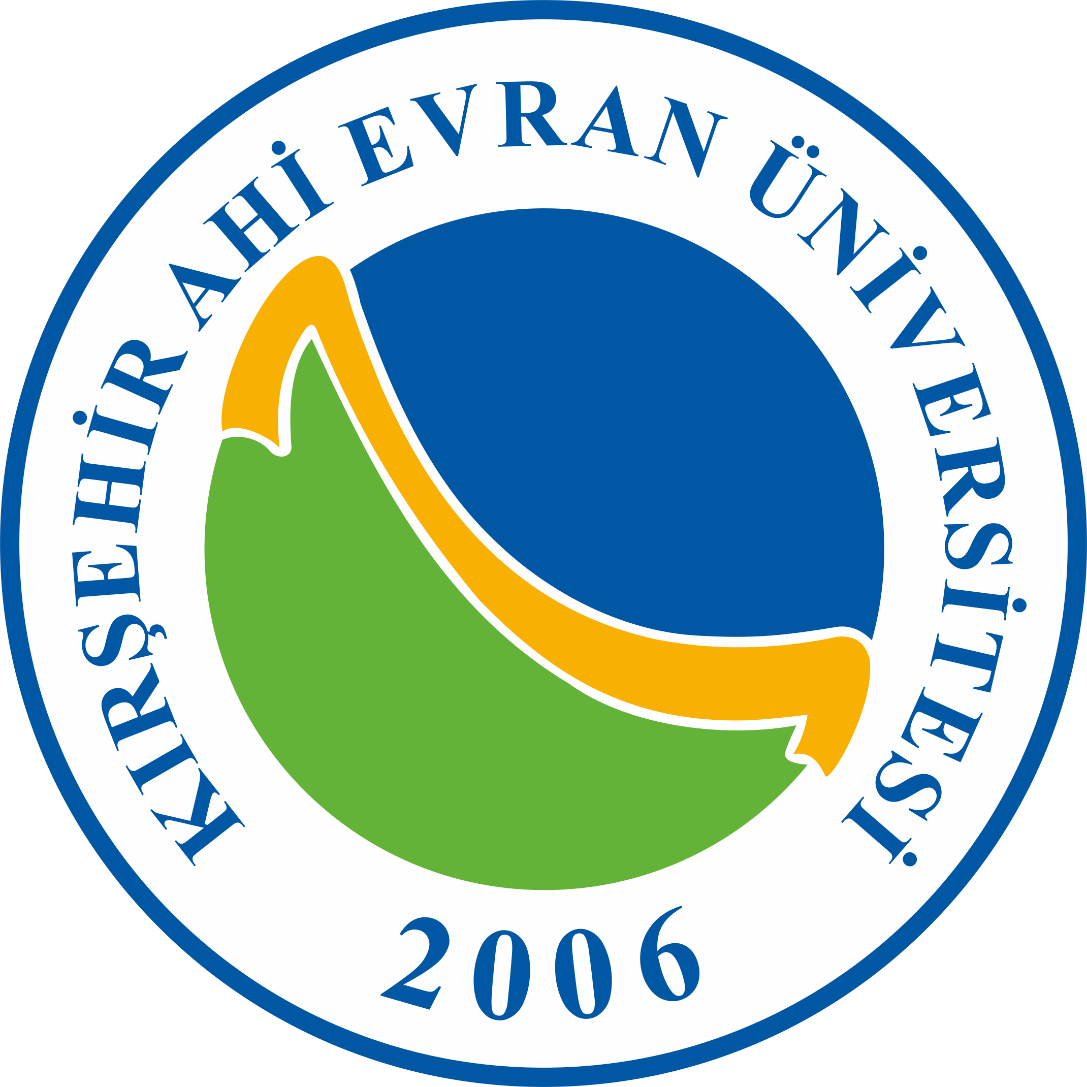 İÇ KONTROL STANDARTLARI UYUM EYLEM PLANI DEĞERLENDİRME RAPORU (2018 YILI İKİNCİ ALTI AY)Üniversitemiz tarafından Kırşehir Ahi Evran Üniversitesi İç Kontrol Standartları Uyum Eylem Planı Değerlendirme Raporu (2018 Yılı İkinci Altı Ay) hazırlanarak iç kontrol sisteminin değerlendirilmesi yapılmıştır. Hazırlanan eylem planı değerlendirme raporundaki temel amacımız; Üniversitemizde oluşturulan iç kontrol sisteminin uygulanması, izlenmesi ve geliştirilmesi çalışmalarını kayıt altına almaktır. Bilindiği üzere İç Kontrol Standartları Uyum Eylem Planında öngörülen eylemlerin gerçekleşme durumu, altı aylık periyotlar halinde üst yöneticiye raporlamaktadır. Bu kapsamda Üniversitemizin bu konudaki ilk raporu 2015 yılında hazırlanmıştır. Üniversitemiz tarafından sekizincisi hazırlanan bu son rapor ile ilk rapor arasında önemli gelişmeler olduğu gözlemlenmiştir. İlk raporda eylemlerin gerçekleşme oranı yüzde 30’larda iken 2018 yılı birinci altı ayında yapılan anket sonucunda yayınlanan son raporda gerçekleşme oranı yüzde 85’lere ulaştığı görülmüştür.Üniversitemizde 2015 yılından itibaren başlayan kalite yönetim sistemi çalışmaları ve üst yönetimin sistemi sahiplenmesi ile birlikte iç kontrol sistemi uygulama alanı bulmuştur. Üniversite üst yönetimi, hem iç kontrol standartlarının hem de kalite yönetim sisteminin Üniversitemiz birimlerinde uygulanması için sürekli eğitimler düzenleyerek personelin iç kontrol sistemi ve kalite yönetimi sistemi benimsemesi yönünde çalışmalar yapmaktadır. Kaliteli bir üniversite olma yolunda iç kontrol ve kalite yönetim sistemleri bizim için önemli bir rehberdir. Üst yönetimde bunun farkında olup, gerekli tüm desteği verdiği gözlemlenmektedir. Kırşehir Ahi Evran Üniversitesi 2017-2021 Stratejik Planında “İç kontrol sistem süreci geliştirilecektir ve kalite sistemi ile iç kontrol sistemi eşgüdümlü olarak yürütülecektir.” hedeflerinin yer alması bunun bir göstergesidir. Bu hedefler doğrultusunda iç kontrol sisteminin bir gereği olarak yapılan kalite çalışmaları Üniversitemizde iç kontrol sisteminin oluşmasında önemli bir katkı sağlamıştır. Bu katkının en somut göstergesi hazırlanan değerlendirme raporunun daha önceki raporlara kıyasla iç kontrol sisteminde alınan mesafenin ne kadar büyük olduğudur. Ancak iç kontrol sistemi çalışmaları kapsamında bazı alanlarda eksiklikler hala devam etmektedir. Bunlardan bazıları ise şunlardır;Üniversitemizde risk çalışmalarında hala büyük eksiklikler bulunmaktadır. Bu konuda 2019 yılı için eğitimler planlanmıştır. Akademik personelin performansını ölçen bir değerlendirme sistemi oluşmamıştır. Hata, usulsüzlük, yolsuzluk ve ayrımcılığın bildirilmesine yönelik usuller belirlenmemiştir. Yüksek performans gösteren personel için mevzuat doğrultusunda bireysel ödüllendirmelerin yapılmadığı ancak grup çalışmaları halinde yapılan çalışmalarda (stratejik plan hazırlanması, kalite standartlarının hazırlanması vb.) ödüllendirme yönüne (takdir, teşekkür belgesi vb.) gidildiği görülmüş olup, mevzuatın elverdiği ölçüde bireysel ödüllendirmelerin yapılabilmesi için de çalışmaların devam ettiği gözlemlenmiştir. Üniversitemizde yönetim bilgi sisteminin henüz istenilen düzeyde olmadığı ancak bu konuda çalışmaların hızla devam ettiği gözlemlenmiştir. Kırşehir Ahi Evran Üniversitesi Etik Kurul Yönergesi hazırlanıp ve personelin bilgisine sunulmuş olup istenilen verimi sağlayabilmesi için gerekli çalışmaların yapıldığı gözlemlenmiştir.1- KONTROL ORTAMI1- KONTROL ORTAMI1- KONTROL ORTAMI1- KONTROL ORTAMI1- KONTROL ORTAMI1- KONTROL ORTAMI1- KONTROL ORTAMI1- KONTROL ORTAMI1- KONTROL ORTAMI1- KONTROL ORTAMIStandart Kod NoKamu İç Kontrol Standardı ve Genel ŞartıMevcut DurumEylem Kod NoÖngörülen Eylem veya EylemlerSorumlu Birim veya Çalışma Grubu Üyeleriİşbirliği Yapılacak BirimÇıktı/ SonuçTamamlanma TarihiAçıklamaKOS1Etik Değerler ve Dürüstlük : Personel davranışlarını belirleyen kuralların personel tarafından bilinmesi sağlanmalıdır.Etik Değerler ve Dürüstlük : Personel davranışlarını belirleyen kuralların personel tarafından bilinmesi sağlanmalıdır.Etik Değerler ve Dürüstlük : Personel davranışlarını belirleyen kuralların personel tarafından bilinmesi sağlanmalıdır.Etik Değerler ve Dürüstlük : Personel davranışlarını belirleyen kuralların personel tarafından bilinmesi sağlanmalıdır.Etik Değerler ve Dürüstlük : Personel davranışlarını belirleyen kuralların personel tarafından bilinmesi sağlanmalıdır.Etik Değerler ve Dürüstlük : Personel davranışlarını belirleyen kuralların personel tarafından bilinmesi sağlanmalıdır.Etik Değerler ve Dürüstlük : Personel davranışlarını belirleyen kuralların personel tarafından bilinmesi sağlanmalıdır.Etik Değerler ve Dürüstlük : Personel davranışlarını belirleyen kuralların personel tarafından bilinmesi sağlanmalıdır.Etik Değerler ve Dürüstlük : Personel davranışlarını belirleyen kuralların personel tarafından bilinmesi sağlanmalıdır.KOS1.1İç kontrol sistemi ve işleyişi yönetici ve personel tarafından sahiplenilmeli ve desteklenmelidir.5018 sayılı Kanun,İç Kontrol ve Ön Mali Konrtrole İlişkin Usul ve Esaslar, 3- SGB Birimlerinin Çalışma Usul ve Esasları Hakkında Yönetmelik, 4- Kamu İç Kontrol Standartları TebliğiKOS 1.1.1İç kontrol sistemi kapsamında belirlenen eylem planları, Üniversitemiz üst yönetimi ile sürekli koordineli olarak, bütün paydaşlara eğitim, seminer, bilgilendirme toplantısı, el kitabı, web sayfası vb. yollarla duyurulacaktır.Tüm BirimlerStrateji Geliştirme Daire Başkanlığı, Bilgi İşlem Daire BaşkanlığıEğitim,seminer,broşür, web sayfası,el kitabı.01.12.2017             Tamamlandı.KOS1.1İç kontrol sistemi ve işleyişi yönetici ve personel tarafından sahiplenilmeli ve desteklenmelidir.5018 sayılı Kanun,İç Kontrol ve Ön Mali Konrtrole İlişkin Usul ve Esaslar, 3- SGB Birimlerinin Çalışma Usul ve Esasları Hakkında Yönetmelik, 4- Kamu İç Kontrol Standartları TebliğiKOS 1.1.2Birim web sayfalarında "iç kontrol“ için bir başlık oluşturularak, iç kontrole ait gerekli bilgi ve belgelere ulaşım sağlanacaktır.Tüm BirimlerStrateji Geliştirme Daire Başkanlığı, Bilgi İşlem Daire BaşkanlığıEğitim,seminer,broşür, web sayfası,el kitabı.01.12.2017             Tamamlandı.KOS1.2İdarenin yöneticileri iç kontrol sisteminin uygulanmasında personele örnek olmalıdırlar.657 sayılı Kanun,2547 sayılı KanunKOS 1.2.1Her kademedeki birim yöneticilerinin iç kontrol sisteminin uygulanmasında, çalışanlarına öncülük ederek, çalışmaların uyum içerisinde yapılması sağlanacaktır.Birim YöneticileriStrateji Geliştirme Daire BaşkanlığıBildirimler, duyurular01.12.2018           Tamamlandı.KOS1.2İdarenin yöneticileri iç kontrol sisteminin uygulanmasında personele örnek olmalıdırlar.657 sayılı Kanun,2547 sayılı KanunKOS 1.2.2İç kontrol sistemi eylem planları içerisinde belirlenen ve uygulama sırasında olumlu bildirimler alınan faaliyetlerin, diğer personele de örnek teşkil etmesi bakımından duyurulması sağlanacaktır.Birim YöneticileriStrateji Geliştirme Daire BaşkanlığıBildirimler, duyurular01.12.2018           Tamamlandı.KOS1.3Etik kurallar bilinmeli ve tüm faaliyetlerde bu kurallara uyulmalıdır.1- Anayasanın ilgili maddeleri, 2- 657 sayılı Kanun,2531 sayılı Kanun,3628 sayılı Kanun,4982 sayılı Kanun,5018 sayılı Kanun,5176 sayılı Kanun,2547 sayılı Kanun,Başbakanlık Genelgeleri.KOS 1.3.1AEÜ Etik Kurulu Yönergesi ile akademik /idari personelimizin yapacakları çalışmalarda ve karşılıklı ilişkilerinde uymaları gereken etik kurallar onaylanmış kodlar halinde belirlenip, broşür halinde basımı yapılarak tüm personelin bilgi sahibi olması sağlanacaktır.Tüm BirimlerPersonel Daire BaşkanlığıEtik kurul yönergesi, etik kurum kültürü, etik kurallarla ilgili farkındalık oluşturulacaktır.01.12.20181-Kamu Görevlileri Etik Sözleşme Formu personele imzalatılmış, özlük dosyalarına eklenmiştir.2-Etik kuralların farkındalığını artırmaya yönelik sürekli çalışmalar yapılmamaktadır.KOS1.3Etik kurallar bilinmeli ve tüm faaliyetlerde bu kurallara uyulmalıdır.1- Anayasanın ilgili maddeleri, 2- 657 sayılı Kanun,2531 sayılı Kanun,3628 sayılı Kanun,4982 sayılı Kanun,5018 sayılı Kanun,5176 sayılı Kanun,2547 sayılı Kanun,Başbakanlık Genelgeleri.KOS 1.3.2Etik kuralların farkındalığını arttırmaya yönelik çalışmalar (pano, broşür, web sayfası vb.) yapılacaktır.Tüm BirimlerPersonel Daire BaşkanlığıEtik kurul yönergesi, etik kurum kültürü, etik kurallarla ilgili farkındalık oluşturulacaktır.01.12.20181-Kamu Görevlileri Etik Sözleşme Formu personele imzalatılmış, özlük dosyalarına eklenmiştir.2-Etik kuralların farkındalığını artırmaya yönelik sürekli çalışmalar yapılmamaktadır.KOS1.3Etik kurallar bilinmeli ve tüm faaliyetlerde bu kurallara uyulmalıdır.1- Anayasanın ilgili maddeleri, 2- 657 sayılı Kanun,2531 sayılı Kanun,3628 sayılı Kanun,4982 sayılı Kanun,5018 sayılı Kanun,5176 sayılı Kanun,2547 sayılı Kanun,Başbakanlık Genelgeleri.KOS 1.3.3Hizmet içi eğitim/oryantasyon programları ve her türlü yazılı ve görsel araçlarla tüm personele ulaşılarak etik kurum kültürünün oluşturulmasına çalışılacaktır.Tüm BirimlerPersonel Daire BaşkanlığıEtik kurul yönergesi, etik kurum kültürü, etik kurallarla ilgili farkındalık oluşturulacaktır.01.12.20181-Kamu Görevlileri Etik Sözleşme Formu personele imzalatılmış, özlük dosyalarına eklenmiştir.2-Etik kuralların farkındalığını artırmaya yönelik sürekli çalışmalar yapılmamaktadır.KOS1.4Faaliyetlerde dürüstlük, saydamlık ve hesap verebilirlik sağlanmalıdır.5018 sayılı Kanun,5176 sayılı Kanun,4982 sayılı Kanun,4734 sayılı Kanun,4735 sayılı Kanun,3071 sayılı Kanun,2547 sayılı Kanun,5510 sayılı Kanun,832 sayılı Kanun,Stratejik Plan, Performans Programı, Birim ve İdare Faaliyet Raporları, İç Kontrol Güvence Beyanı, Mali Durum ve Beklentiler Raporu.KOS 1.4.1Akademik/idari tüm personel, ilgili mevzuat hakkında bilgilendirilecek, saydamlık ve hesap verebilirlik ilkesi gereği Üniversitemizin tüm faaliyetleri raporlaştırılarak paydaşların ulaşımına açık hale getirilecektir.Tüm BirimlerStrateji Geliştirme Daire Başkanlığı, Bilgi İşlem Daire BaşkanlığıKurum faaliyetlerinin uygulanmasında şeffaflık sağlanacaktır.Kurum faaliyetleri belirlenen takvim doğrultusunda yayınlanarak duyurulacaktır.Bilgiye ulaşılması kolaylaşacaktır.Paydaşlarla iletişim geliştirilecektir.Web sayfasında link oluşturulacaktır.01.12.2018                 Tamamlandı.KOS1.4Faaliyetlerde dürüstlük, saydamlık ve hesap verebilirlik sağlanmalıdır.5018 sayılı Kanun,5176 sayılı Kanun,4982 sayılı Kanun,4734 sayılı Kanun,4735 sayılı Kanun,3071 sayılı Kanun,2547 sayılı Kanun,5510 sayılı Kanun,832 sayılı Kanun,Stratejik Plan, Performans Programı, Birim ve İdare Faaliyet Raporları, İç Kontrol Güvence Beyanı, Mali Durum ve Beklentiler Raporu.KOS 1.4.2Üniversitemiz stratejik planı çerçevesinde belirlenen amaç ve hedeflerle ilgili performans programıyla, periyodik olarak izleme, raporlama ve değerlendirme yapılacaktır.Tüm BirimlerStrateji Geliştirme Daire Başkanlığı, Bilgi İşlem Daire BaşkanlığıKurum faaliyetlerinin uygulanmasında şeffaflık sağlanacaktır.Kurum faaliyetleri belirlenen takvim doğrultusunda yayınlanarak duyurulacaktır.Bilgiye ulaşılması kolaylaşacaktır.Paydaşlarla iletişim geliştirilecektir.Web sayfasında link oluşturulacaktır.01.12.2018                 Tamamlandı.1- KONTROL ORTAMI1- KONTROL ORTAMI1- KONTROL ORTAMI1- KONTROL ORTAMI1- KONTROL ORTAMI1- KONTROL ORTAMI1- KONTROL ORTAMI1- KONTROL ORTAMI1- KONTROL ORTAMI1- KONTROL ORTAMIStandart Kod NoKamu İç Kontrol Standardı ve Genel ŞartıMevcut DurumEylem Kod NoÖngörülen Eylem veya EylemlerSorumlu Birim veya Çalışma Grubu Üyeleriİşbirliği Yapılacak BirimÇıktı/ SonuçTamamlanma TarihiAçıklamaKOS1.5İdarenin personeline ve hizmet verilenlere adil ve eşit davranılmalıdır.5018 sayılı Kanun,657 sayılı Kanun,2547 sayılı Kanun,AEÜ Görevde Yükselme Ünvan Değişikliği ve Atama Yönetmeliği, 5- Kamu Hizmetleri Sunumunda Uyulacak Usul ve Esaslara İlişkin Yönetmelik,6- Kamu Konutları Yönetmeliği, 7- Etik Kurallara İlişkin DüzenlemelerKOS 1.5.1Akademik ve idari personelin özlük işlerinde (kadro, muvafakat, atama, görevlendirme, lojman vb.) adil ve eşit davranılacaktır.Personel Daire Başkanlığı,Bilgi İşlem Daire Başkanlığı,Öğrenci İşleri Daire Başkanlığı.Üst YönetimHizmet kalitesi artacaktır.Görevde yükselmede fırsat eşitliği sağlanacaktır.	3- İstihdam ve terfilerde liyakat esas alınacaktır.Paydaşların memnuniyet düzeyleri iyileştirilecektir.Anket Çalışması yapılacaktır.01.12.20181-İstek, öneri ve şikayetler için Üniversite ana sayfasına öneri, istek formu linki açılmıştır.2-Öğrencilere ve personele yönelik anket çalışması yapılmıştır. Yapılan anketler sonucunda iyileştirme planları yapılmıştır.KOS1.5İdarenin personeline ve hizmet verilenlere adil ve eşit davranılmalıdır.5018 sayılı Kanun,657 sayılı Kanun,2547 sayılı Kanun,AEÜ Görevde Yükselme Ünvan Değişikliği ve Atama Yönetmeliği, 5- Kamu Hizmetleri Sunumunda Uyulacak Usul ve Esaslara İlişkin Yönetmelik,6- Kamu Konutları Yönetmeliği, 7- Etik Kurallara İlişkin DüzenlemelerKOS 1.5.2Üniversitemiz personeline yönelik olarak kurum içi görevde yükselme ve unvan değişikliği sınavları düzenlenecektir.Personel Daire Başkanlığı,Bilgi İşlem Daire Başkanlığı,Öğrenci İşleri Daire Başkanlığı.Üst YönetimHizmet kalitesi artacaktır.Görevde yükselmede fırsat eşitliği sağlanacaktır.	3- İstihdam ve terfilerde liyakat esas alınacaktır.Paydaşların memnuniyet düzeyleri iyileştirilecektir.Anket Çalışması yapılacaktır.01.12.20181-İstek, öneri ve şikayetler için Üniversite ana sayfasına öneri, istek formu linki açılmıştır.2-Öğrencilere ve personele yönelik anket çalışması yapılmıştır. Yapılan anketler sonucunda iyileştirme planları yapılmıştır.KOS1.5İdarenin personeline ve hizmet verilenlere adil ve eşit davranılmalıdır.5018 sayılı Kanun,657 sayılı Kanun,2547 sayılı Kanun,AEÜ Görevde Yükselme Ünvan Değişikliği ve Atama Yönetmeliği, 5- Kamu Hizmetleri Sunumunda Uyulacak Usul ve Esaslara İlişkin Yönetmelik,6- Kamu Konutları Yönetmeliği, 7- Etik Kurallara İlişkin DüzenlemelerKOS 1.5.3İstek, öneri ve şikayetlerle ilgili Üniversitemiz ve birimlerimizin web sayfalarında link açılması sağlanarak şikayet ve önerilerle ilgili değerlendirilmeler yapılacak ve gerekli çözümler aranacaktır.Personel Daire Başkanlığı,Bilgi İşlem Daire Başkanlığı,Öğrenci İşleri Daire Başkanlığı.Üst YönetimHizmet kalitesi artacaktır.Görevde yükselmede fırsat eşitliği sağlanacaktır.	3- İstihdam ve terfilerde liyakat esas alınacaktır.Paydaşların memnuniyet düzeyleri iyileştirilecektir.Anket Çalışması yapılacaktır.01.12.20181-İstek, öneri ve şikayetler için Üniversite ana sayfasına öneri, istek formu linki açılmıştır.2-Öğrencilere ve personele yönelik anket çalışması yapılmıştır. Yapılan anketler sonucunda iyileştirme planları yapılmıştır.KOS1.5İdarenin personeline ve hizmet verilenlere adil ve eşit davranılmalıdır.5018 sayılı Kanun,657 sayılı Kanun,2547 sayılı Kanun,AEÜ Görevde Yükselme Ünvan Değişikliği ve Atama Yönetmeliği, 5- Kamu Hizmetleri Sunumunda Uyulacak Usul ve Esaslara İlişkin Yönetmelik,6- Kamu Konutları Yönetmeliği, 7- Etik Kurallara İlişkin DüzenlemelerKOS 1.5.4Üniversitemiz çalışanlarına ve hizmet verilenlere Üniversitemizden beklentileri ile sorunları konusunda yılda en az bir kez anket çalışması yapılarak, sonuçlar üst yöneticiye raporlanacaktır.Personel Daire Başkanlığı,Bilgi İşlem Daire Başkanlığı,Öğrenci İşleri Daire Başkanlığı.Üst YönetimHizmet kalitesi artacaktır.Görevde yükselmede fırsat eşitliği sağlanacaktır.	3- İstihdam ve terfilerde liyakat esas alınacaktır.Paydaşların memnuniyet düzeyleri iyileştirilecektir.Anket Çalışması yapılacaktır.01.12.20181-İstek, öneri ve şikayetler için Üniversite ana sayfasına öneri, istek formu linki açılmıştır.2-Öğrencilere ve personele yönelik anket çalışması yapılmıştır. Yapılan anketler sonucunda iyileştirme planları yapılmıştır.KOS1.6İdarenin faaliyetlerine ilişkin tüm bilgi ve belgeler doğru, tam ve güvenilir olmalıdır.5018 sayılı Kanun,İç Kontrol Güvence Beyanı, 3- İdari Faaliyet Raporu,Performans Programı,Say2000i, e-bütçe, SGDB.netKOS 1.6.1Kurum faaliyetlerine ilişkin olarak yapılan işlem ve süreçlerin tanımlanarak otomasyona geçirilmesinin sağlanabilmesi için gerekli yazılım programları temin edilecektir.Tüm BirimlerÜst Yönetim,Kalite Koordinatörlüğü, Bilgi İşlem Daire BaşkanlığıOtomasyona geçilmesiyle uygulamada etkinlik ve verimlilik sağlanacaktır.Tüm harcama birimlerinde standart arşiv sistemi oluşacaktır.Tüm iş ve işlemlerde standart belge- doküman ve dosyalama sistemi kullanılacaktır.Bilgi ve belgelerin güvenilirliği sağlanacaktır. 5-Kalite standartlarına ulaşılacaktır.01.12.2018           Tamamlandı.KOS1.6İdarenin faaliyetlerine ilişkin tüm bilgi ve belgeler doğru, tam ve güvenilir olmalıdır.5018 sayılı Kanun,İç Kontrol Güvence Beyanı, 3- İdari Faaliyet Raporu,Performans Programı,Say2000i, e-bütçe, SGDB.netKOS 1.6.2İdarenin kullandığı tüm belgeler, kalite standartlarına uygun hale getirilerek kullanılan tüm evraklara doküman numarası alınacaktır.Tüm BirimlerÜst Yönetim,Kalite Koordinatörlüğü, Bilgi İşlem Daire BaşkanlığıOtomasyona geçilmesiyle uygulamada etkinlik ve verimlilik sağlanacaktır.Tüm harcama birimlerinde standart arşiv sistemi oluşacaktır.Tüm iş ve işlemlerde standart belge- doküman ve dosyalama sistemi kullanılacaktır.Bilgi ve belgelerin güvenilirliği sağlanacaktır. 5-Kalite standartlarına ulaşılacaktır.01.12.2018           Tamamlandı.KOS1.6İdarenin faaliyetlerine ilişkin tüm bilgi ve belgeler doğru, tam ve güvenilir olmalıdır.5018 sayılı Kanun,İç Kontrol Güvence Beyanı, 3- İdari Faaliyet Raporu,Performans Programı,Say2000i, e-bütçe, SGDB.netKOS 1.6.3Üniversitemiz bünyesinde yapılan tüm faaliyetlere yönelik olarak süreç kontrolünün oluşturulması sağlanacaktır.Tüm BirimlerÜst Yönetim,Kalite Koordinatörlüğü, Bilgi İşlem Daire BaşkanlığıOtomasyona geçilmesiyle uygulamada etkinlik ve verimlilik sağlanacaktır.Tüm harcama birimlerinde standart arşiv sistemi oluşacaktır.Tüm iş ve işlemlerde standart belge- doküman ve dosyalama sistemi kullanılacaktır.Bilgi ve belgelerin güvenilirliği sağlanacaktır. 5-Kalite standartlarına ulaşılacaktır.01.12.2018           Tamamlandı.KOS1.6İdarenin faaliyetlerine ilişkin tüm bilgi ve belgeler doğru, tam ve güvenilir olmalıdır.5018 sayılı Kanun,İç Kontrol Güvence Beyanı, 3- İdari Faaliyet Raporu,Performans Programı,Say2000i, e-bütçe, SGDB.netKOS 1.6.4Uygulamada birliği sağlamak ve bilgi / belgelere kolayca erişilmesi amacıyla tüm birimlerde standart dosyalama ve arşivleme sisteminin oluşturulması, ayrıca elektronik arşiv dokümantasyon sistemi kurulumu sağlanacaktır.Tüm BirimlerÜst Yönetim,Kalite Koordinatörlüğü, Bilgi İşlem Daire BaşkanlığıOtomasyona geçilmesiyle uygulamada etkinlik ve verimlilik sağlanacaktır.Tüm harcama birimlerinde standart arşiv sistemi oluşacaktır.Tüm iş ve işlemlerde standart belge- doküman ve dosyalama sistemi kullanılacaktır.Bilgi ve belgelerin güvenilirliği sağlanacaktır. 5-Kalite standartlarına ulaşılacaktır.01.12.2018           Tamamlandı.1- KONTROL ORTAMI1- KONTROL ORTAMI1- KONTROL ORTAMI1- KONTROL ORTAMI1- KONTROL ORTAMI1- KONTROL ORTAMI1- KONTROL ORTAMI1- KONTROL ORTAMI1- KONTROL ORTAMI1- KONTROL ORTAMIStandart Kod NoKamu İç Kontrol Standardı ve Genel ŞartıMevcut DurumEylem Kod NoÖngörülen Eylem veya EylemlerSorumlu Birim veya Çalışma Grubu Üyeleriİşbirliği Yapılacak BirimÇıktı/ SonuçTamamlanma TarihiAçıklamaKOS2Misyon, organizasyon yapısı ve görevler: İdarelerin misyonu ile birimlerin ve personelin görev tanımları yazılı olarak belirlenmeli, personele duyurulmalı ve idarede uygun bir organizasyon yapısı oluşturulmalıdır.Misyon, organizasyon yapısı ve görevler: İdarelerin misyonu ile birimlerin ve personelin görev tanımları yazılı olarak belirlenmeli, personele duyurulmalı ve idarede uygun bir organizasyon yapısı oluşturulmalıdır.Misyon, organizasyon yapısı ve görevler: İdarelerin misyonu ile birimlerin ve personelin görev tanımları yazılı olarak belirlenmeli, personele duyurulmalı ve idarede uygun bir organizasyon yapısı oluşturulmalıdır.Misyon, organizasyon yapısı ve görevler: İdarelerin misyonu ile birimlerin ve personelin görev tanımları yazılı olarak belirlenmeli, personele duyurulmalı ve idarede uygun bir organizasyon yapısı oluşturulmalıdır.Misyon, organizasyon yapısı ve görevler: İdarelerin misyonu ile birimlerin ve personelin görev tanımları yazılı olarak belirlenmeli, personele duyurulmalı ve idarede uygun bir organizasyon yapısı oluşturulmalıdır.Misyon, organizasyon yapısı ve görevler: İdarelerin misyonu ile birimlerin ve personelin görev tanımları yazılı olarak belirlenmeli, personele duyurulmalı ve idarede uygun bir organizasyon yapısı oluşturulmalıdır.Misyon, organizasyon yapısı ve görevler: İdarelerin misyonu ile birimlerin ve personelin görev tanımları yazılı olarak belirlenmeli, personele duyurulmalı ve idarede uygun bir organizasyon yapısı oluşturulmalıdır.Misyon, organizasyon yapısı ve görevler: İdarelerin misyonu ile birimlerin ve personelin görev tanımları yazılı olarak belirlenmeli, personele duyurulmalı ve idarede uygun bir organizasyon yapısı oluşturulmalıdır.Misyon, organizasyon yapısı ve görevler: İdarelerin misyonu ile birimlerin ve personelin görev tanımları yazılı olarak belirlenmeli, personele duyurulmalı ve idarede uygun bir organizasyon yapısı oluşturulmalıdır.KOS2.1İdarenin misyonu yazılı olarak belirlenmeli, duyurulmalı ve personel tarafından benimsenmesi sağlanmalıdır.5018 sayılı Kanun,Kamu İdarelerinin Stratejik Planlamaya İlişkin Usul ve Esaslar Hakkında Yönetmelik,Stratejik PlanKOS 2.1.1Üniversitemiz yöneticileri ve personelinin kurum misyonunu benimsemelerini sağlamak amacıyla belirlenen misyon yazılı ve görsel çeşitli iletişim araçlarıyla duyurulacaktır.Tüm BirimlerÜst Yönetim,Strateji Geliştirme Daire BaşkanlığıKurum misyonunun tüm kurum personeli tarafından bilinmesi ve benimsenmesi sağlanacaktır.01.12.2018             Tamamlandı.KOS2.1İdarenin misyonu yazılı olarak belirlenmeli, duyurulmalı ve personel tarafından benimsenmesi sağlanmalıdır.5018 sayılı Kanun,Kamu İdarelerinin Stratejik Planlamaya İlişkin Usul ve Esaslar Hakkında Yönetmelik,Stratejik PlanKOS 2.1.2Üniversiteyi tanıtıcı çalışmalarında ve her türlü faaliyet raporlarında Üniversitemiz ve birimlerinin misyonu devamlı olarak belirtilecektir.Tüm BirimlerÜst Yönetim,Strateji Geliştirme Daire BaşkanlığıKurum misyonunun tüm kurum personeli tarafından bilinmesi ve benimsenmesi sağlanacaktır.01.12.2018             Tamamlandı.KOS2.2Misyonun gerçekleştirilmesini sağlamak üzere idare birimleri ve alt birimlerince yürütülecek görevler yazılı olarak tanımlanmalı ve duyurulmalıdır.Stratejik Plan,Performans Programı, 3- Birim ve İdare Faaliyet RaporlarıKOS 2.2.1Üniversitemizin misyonunu gerçekleştirmeye yönelik olarak tüm akademik ve idari birimlerin, görev tanımları yazılı olarak belirlenecek ve üst yönetimin onayını müteakip tüm birimlere duyurularak uygulamaya konulacaktır.Tüm BirimlerÜst Yönetim,Strateji Geliştirme Daire Başkanlığı, Kalite KoordinatörlüğüGörev Tanımları01.12.2017              Tamamlandı.KOS2.2Misyonun gerçekleştirilmesini sağlamak üzere idare birimleri ve alt birimlerince yürütülecek görevler yazılı olarak tanımlanmalı ve duyurulmalıdır.Stratejik Plan,Performans Programı, 3- Birim ve İdare Faaliyet RaporlarıKOS 2.2.2Belirlenen görev tanımlarının birimlerin internet sayfalarında yayımlanması sağlanacaktır.Tüm BirimlerÜst Yönetim,Strateji Geliştirme Daire Başkanlığı, Kalite KoordinatörlüğüGörev Tanımları01.12.2017              Tamamlandı.KOS2.3İdare birimlerde personelin görevlerini ve bu görevlere ilişkin yetki ve sorumluluklarını kapsayan görev dağılım çizelgesi oluşturulmalı ve personele bildirilmelidir.657 sayılı Kanun,2547 sayılı KanunKOS 2.3.1Üniversitemizin tüm birimlerinde personelin, çalışma usul ve esaslarına göre belirlenen yetki ve sorumluluklarını içeren görev dağılım çizelgeleri oluşturularak tüm personele yazılı olarak bildirilip web sitelerinde yayımlanacaktır.Tüm BirimlerStrateji Geliştirme Daire Başkanlığı, Kalite KoordinatörlüğüGörev Dağılım Çizelgesi01.12.2017             Tamamlandı.KOS2.4İdarenin ve birimlerinin teşkilat şeması olmalı ve buna bağlı olarak fonksiyonel görev dağılımı belirlenmelidir.Birim ve İdare Faaliyet Raporları,İdari Teşkilat ŞemalarıKOS 2.4.1Üniversitemiz teşkilat şeması oluşturulmuş ve buna bağlı olarak fonksiyonel görev dağılımı belirlenmiştir. Yapılanma ve faaliyetler sürecinde gerek duyulduğunda teşkilat şeması ve fonksiyonel görev dağılımında güncellemeler yapılıp web sayfasında yayımlanacaktır.Tüm BirimlerÜst Yönetim,Strateji Geliştirme Daire Başkanlığı, Kalite KoordinatörlüğüBirimlerin kendi içindeki ve birimler arasındaki hiyerarşik ilişki ve görevleri belirgin hale getirilecektir.01.12.2018            Tamamlandı.KOS2.4İdarenin ve birimlerinin teşkilat şeması olmalı ve buna bağlı olarak fonksiyonel görev dağılımı belirlenmelidir.Birim ve İdare Faaliyet Raporları,İdari Teşkilat ŞemalarıKOS 2.4.2Üniversitemize bağlı birimlerin teşkilat şemaları ve buna bağlı fonksiyonel görev dağılımları mevcut olup, gerek duyulduğunda geliştirme ve güncellemeler yapılacaktır.Tüm BirimlerÜst Yönetim,Strateji Geliştirme Daire Başkanlığı, Kalite KoordinatörlüğüBirimlerin kendi içindeki ve birimler arasındaki hiyerarşik ilişki ve görevleri belirgin hale getirilecektir.01.12.2018            Tamamlandı.KOS2.5İdarenin ve birimlerinin organizasyon yapısı, temel yetki ve sorumluluk dağılımı, hesap verebilirlik ve uygun raporlama ilişkisini gösterecek şekilde olmalıdır.Yılı Merkezi Yönetim Bütçe Kanunu,Kesin Hesap Kanunu,Birim ve İdare Faaliyet RaporuKOS 2.5.1Üniversitemiz birimleri arasında yürütülen iş ve işlemlerle ilgili olarak yetki ve sorumluluk dağılımındaki aksaklıklar belirlenerek, iyileştirme çalışmaları yapılacaktır.Tüm BirimlerÜst Yönetim,Kalite Koordinatörlüğü, Bilgi İşlem Daire BaşkanlığıSorumluluk dağılımındaki eksiklikler giderilmiş olacaktır.Mevcut bilgiye erişim kolaylaşacaktır.Etkili bir otomasyon sistemi kurulmuş olacaktır.01.12.2018              Tamamlandı.KOS2.5İdarenin ve birimlerinin organizasyon yapısı, temel yetki ve sorumluluk dağılımı, hesap verebilirlik ve uygun raporlama ilişkisini gösterecek şekilde olmalıdır.Yılı Merkezi Yönetim Bütçe Kanunu,Kesin Hesap Kanunu,Birim ve İdare Faaliyet RaporuKOS 2.5.2Mevcut evrak, kayıt ve raporlama sisteminde otomasyona (Elektronik Belge Yönetim Sistemi - EBYS) geçilecek, sistem daha güvenilir ve erişilebilir hale getirilerek hesap verilebilirlik sağlanacaktır.Tüm BirimlerÜst Yönetim,Kalite Koordinatörlüğü, Bilgi İşlem Daire BaşkanlığıSorumluluk dağılımındaki eksiklikler giderilmiş olacaktır.Mevcut bilgiye erişim kolaylaşacaktır.Etkili bir otomasyon sistemi kurulmuş olacaktır.01.12.2018              Tamamlandı.KOS2.6İdarenin yöneticileri, faaliyetlerin yürütülmesinde hassas görevlere ilişkin prosedürleri belirlemeli ve personele duyurmalıdır.İdare hassas görevlerle ilgili prosedürlerin uygulanmasında azami hassasiyet göstermektedir.KOS 2.6.1Tüm birimler görev alanları ile ilgili riskleri belirleyip, hassas görevlerini tespit edip ilgili personele duyuracaktır.Tüm BirimlerStrateji Geliştirme Daire BaşkanlığıPersonele hassas görevleri ile ilgili farkındalık kazandırılarak risk yönetimine geçilecektir.01.12.2017Üniversitemizde risk çalışmaları hala devam etmektedir. Bu nedenle hassas görev tanımının anlaşılması ve bu konuda eğitim verilmesi için Üniversite genelinde yapılacak risk eğitimi beklenmektedir.KOS2.6İdarenin yöneticileri, faaliyetlerin yürütülmesinde hassas görevlere ilişkin prosedürleri belirlemeli ve personele duyurmalıdır.İdare hassas görevlerle ilgili prosedürlerin uygulanmasında azami hassasiyet göstermektedir.KOS 2.6.2Birimlerin görev alanları ile ilgili belirlenen hassas görevlerin yerine getirilmesi konusunda personele eğitim verilecektir.Tüm BirimlerStrateji Geliştirme Daire BaşkanlığıPersonele hassas görevleri ile ilgili farkındalık kazandırılarak risk yönetimine geçilecektir.01.12.2017Üniversitemizde risk çalışmaları hala devam etmektedir. Bu nedenle hassas görev tanımının anlaşılması ve bu konuda eğitim verilmesi için Üniversite genelinde yapılacak risk eğitimi beklenmektedir.KOS2.7Her düzeydeki yöneticiler verilen görevlerin sonucunu izlemeye yönelik mekanizmalar oluşturmalıdır.1- Say2000i, e-bütçe, KBS 2- Personel Bilgi SistemiKOS 2.7.1Yönetim Bilgi Sistemi otomasyonu oluşturularak her türlü bilgi ve belgeye en kısa sürede ulaşılabilirliği sağlayacak e-kampüs sistemi kurulacaktır.Bilgi İşlem Daire BaşkanlığıTüm BirimlerE-Kampüs Sistemi01.12.2018E-Kampüs Sistemi oluşturulmuş ve 2019 yılı itibari ile kullanılmaya başlanmıştır. 1- KONTROL ORTAMI1- KONTROL ORTAMI1- KONTROL ORTAMI1- KONTROL ORTAMI1- KONTROL ORTAMI1- KONTROL ORTAMI1- KONTROL ORTAMI1- KONTROL ORTAMI1- KONTROL ORTAMI1- KONTROL ORTAMIStandart Kod NoKamu İç Kontrol Standardı ve Genel ŞartıMevcut DurumEylem Kod NoÖngörülen Eylem veya EylemlerSorumlu Birim veya Çalışma GrubuÜyeleriİşbirliği Yapılacak BirimÇıktı/ SonuçTamamlanma TarihiAçıklamaKOS3Personelin yeterliliği ve performansı: İdareler, personelin yeterliliği ve görevleri arasındaki uyumu sağlamalı, performansın değerlendirilmesi ve geliştirilmesine yönelik önlemler almalıdır.Personelin yeterliliği ve performansı: İdareler, personelin yeterliliği ve görevleri arasındaki uyumu sağlamalı, performansın değerlendirilmesi ve geliştirilmesine yönelik önlemler almalıdır.Personelin yeterliliği ve performansı: İdareler, personelin yeterliliği ve görevleri arasındaki uyumu sağlamalı, performansın değerlendirilmesi ve geliştirilmesine yönelik önlemler almalıdır.Personelin yeterliliği ve performansı: İdareler, personelin yeterliliği ve görevleri arasındaki uyumu sağlamalı, performansın değerlendirilmesi ve geliştirilmesine yönelik önlemler almalıdır.Personelin yeterliliği ve performansı: İdareler, personelin yeterliliği ve görevleri arasındaki uyumu sağlamalı, performansın değerlendirilmesi ve geliştirilmesine yönelik önlemler almalıdır.Personelin yeterliliği ve performansı: İdareler, personelin yeterliliği ve görevleri arasındaki uyumu sağlamalı, performansın değerlendirilmesi ve geliştirilmesine yönelik önlemler almalıdır.Personelin yeterliliği ve performansı: İdareler, personelin yeterliliği ve görevleri arasındaki uyumu sağlamalı, performansın değerlendirilmesi ve geliştirilmesine yönelik önlemler almalıdır.Personelin yeterliliği ve performansı: İdareler, personelin yeterliliği ve görevleri arasındaki uyumu sağlamalı, performansın değerlendirilmesi ve geliştirilmesine yönelik önlemler almalıdır.Personelin yeterliliği ve performansı: İdareler, personelin yeterliliği ve görevleri arasındaki uyumu sağlamalı, performansın değerlendirilmesi ve geliştirilmesine yönelik önlemler almalıdır.KOS3.1İnsan kaynakları yönetimi, idarenin amaç ve hedeflerinin gerçekleşmesini sağlamaya yönelik olmalıdır.657 sayılı Kanun,2547 sayılı Kanun,190 sayılı Genel Kadro ve Usulü Hakkında KanunHükmünde KararnameKOS 3.1.1Üniversitemiz misyon ve vizyonunu gerçekleştirmek için stratejik planda yer alan amaç ve hedeflerin gerçekleştirilmesini sağlayacak insan kaynakları politikaları oluşturularak ilgili mevzuat çerçevesinde planlama yapılacaktır.Personel Daire BaşkanlığıTüm BirimlerKurumun amaç ve hedeflerine uygun norm kadro çalışması yapılarak nitelikli personelin alınması ve yetiştirilmesi sağlanacaktır.01.12.2018Tamamlandı.KOS3.1İnsan kaynakları yönetimi, idarenin amaç ve hedeflerinin gerçekleşmesini sağlamaya yönelik olmalıdır.657 sayılı Kanun,2547 sayılı Kanun,190 sayılı Genel Kadro ve Usulü Hakkında KanunHükmünde KararnameKOS 3.1.2Oluşturulan insan kaynakları politikalarına uygun biçimde, mevcut insan kaynağının birimlerin ihtiyaçları doğrultusunda dağılımlarına azami özen gösterilecektir.Personel Daire BaşkanlığıTüm BirimlerKurumun amaç ve hedeflerine uygun norm kadro çalışması yapılarak nitelikli personelin alınması ve yetiştirilmesi sağlanacaktır.01.12.2018Tamamlandı.KOS3.2İdarenin yönetici ve personeli görevlerini etkin ve etkili bir şekilde yürütebilecek bilgi, deneyim ve yeteneğe sahip olmalıdır.657 sayılı Kanun,2547 sayılı Kanun,4- Kariyer Meslek Gruplarına İlişkin Yönetmelikler.KOS 3.2.1Üniversitemizin insan kaynağı profili çıkarılarak, çalışanların görev tanımlarına yönelik eğitim ihtiyaçları tespit edilerek eğitimler verilecektir.Personel Daire BaşkanlığıTüm BirimlerAkademik ve idari personele verilecek eğitimle çalışanın niteliği ve kurumun verimliliği artırılmış olacaktır.01.12.2018Tamamlandı.KOS3.2İdarenin yönetici ve personeli görevlerini etkin ve etkili bir şekilde yürütebilecek bilgi, deneyim ve yeteneğe sahip olmalıdır.657 sayılı Kanun,2547 sayılı Kanun,4- Kariyer Meslek Gruplarına İlişkin Yönetmelikler.KOS 3.2.2Üniversitemizde görevli tüm personelin görevlerini etkin ve etkili bir şekilde yerine getirebilmeleri amacıyla periyodik olarak hizmet içi eğitimlerden geçirilmeleri sağlanacaktır.Personel Daire BaşkanlığıTüm BirimlerAkademik ve idari personele verilecek eğitimle çalışanın niteliği ve kurumun verimliliği artırılmış olacaktır.01.12.2018Tamamlandı.KOS3.3Mesleki yeterliliğe önem verilmeli ve her görev için en uygun personel seçilmelidir.657 sayılı Kanun,2547 sayılı Kanun,Kariyer Meslek Gruplarına İlişkin Yönetmelikler.KOS 3.3.1Genel kabul görmüş mesleki yeterlik kriterleri yanında, özel mesleki yeterlik kriterleri belirlenerek her görev için en uygun personelin istihdam edilmesine özen gösterilecektir.Personel Daire BaşkanlığıTüm BirimlerLiyakata göre istihdam ve terfi yapılarak, personelin motivasyonu ve verimliliği artırılmış olacaktır.01.12.2018Tamamlandı.KOS3.3Mesleki yeterliliğe önem verilmeli ve her görev için en uygun personel seçilmelidir.657 sayılı Kanun,2547 sayılı Kanun,Kariyer Meslek Gruplarına İlişkin Yönetmelikler.KOS 3.3.2İş analizleri yapılarak mevcut personelin aldığı eğitim, daha önce yaptığı görevler ve sertifikalara göre değerlendirilerek personelin daha verimli olacağı alanlarda görevlendirilmesine özen gösterilecektir.Personel Daire BaşkanlığıTüm BirimlerLiyakata göre istihdam ve terfi yapılarak, personelin motivasyonu ve verimliliği artırılmış olacaktır.01.12.2018Tamamlandı.KOS3.4Personelin işe alınması ile görevinde ilerleme ve yükselmesinde liyakat ilkesine uyulmalı ve bireysel performansı göz önünde bulundurulmalıdır.657 sayılı Kanun,2547 sayılı Kanun,Kariyer Meslek Gruplarına İlişkin YönetmeliklerKOS 3.4.1Personelin görevde ilerlemesine ilişkin atama ve görevde yükselme yönergesi hazırlanacak; personelin işe alınması ile görevde ilerleme ve yükselmesinde, ilgili mevzuata, objektif performans ölçütlerine, evrensel etik ilkelere ve liyakata riayet edilecektir.Personel Daire BaşkanlığıTüm BirimlerAtama ve Görevde Yükselme Yönergesi01.12.2018Tamamlandı.KOS3.5Her görev için gerekli eğitim ihtiyacı belirlenmeli, bu ihtiyacı giderecek eğitim faaliyetleri her yıl planlanarak yürütülmeli ve gerektiğinde güncellenmelidir.657 sayılı Kanun,2547 sayılı Kanun,Kariyer Meslek Gruplarına İlişkin YönetmeliklerKOS 3.5.1Üniversitemiz personelinin görevleri ile ilgili eğitim ihtiyaçları Personel Daire Başkanlığı tarafından birimlerin görüşleri alınarak yıllık olarak belirlenecek ve bu eğitimler yıllık plan ve bütçe imkanları dahilinde yerine getirilecektir.Personel Daire BaşkanlığıTüm BirimlerHizmetiçi Eğitim Programları01.12.20182018 Yılı içerisinde Personel Daire Başkanlığı tarafından personelin istediği eğitimler ile ilgili olarak görüşleri alınmıştır. Bu görüşler doğrultusunda hizmet içi eğitim programı belirlenip personel ile paylaşılmaktadır.KOS3.6Personelin yeterliliği ve performansı bağlı olduğu yöneticisi tarafından en az yılda bir kez değerlendirilmeli ve değerlendirme sonuçları personel ile görüşülmelidir.657 sayılı Kanun,2547 sayılı Kanun,Kariyer Meslek Gruplarına İlişkin YönetmeliklerKOS 3.6.1Personelin yeterliliği ve performansı ölçülebilir kriterler doğrultusunda bağlı olduğu yönetici tarafından yılda en az bir kez değerlendirilecektir.Birim YöneticileriPersonel Daire BaşkanlığıPerformans Değerlendirme01.12.2018Üniversitemizde performans değerlendirme ile ilgili 2019 Ocak ayı itibari ile herhangi bir çalışma yapılmamıştır. KOS3.6Personelin yeterliliği ve performansı bağlı olduğu yöneticisi tarafından en az yılda bir kez değerlendirilmeli ve değerlendirme sonuçları personel ile görüşülmelidir.657 sayılı Kanun,2547 sayılı Kanun,Kariyer Meslek Gruplarına İlişkin YönetmeliklerKOS 3.6.2Yöneticiler tarafından belirlenecek performans değerlendirme sonuçları ilgili personel ile birlikte değerlendirilecektir.Birim YöneticileriPersonel Daire BaşkanlığıPerformans Değerlendirme01.12.2018Üniversitemizde performans değerlendirme ile ilgili 2019 Ocak ayı itibari ile herhangi bir çalışma yapılmamıştır. 1- KONTROL ORTAMI1- KONTROL ORTAMI1- KONTROL ORTAMI1- KONTROL ORTAMI1- KONTROL ORTAMI1- KONTROL ORTAMI1- KONTROL ORTAMI1- KONTROL ORTAMI1- KONTROL ORTAMI1- KONTROL ORTAMIStandart Kod NoKamu İç Kontrol Standardı ve Genel ŞartıMevcut DurumEylem Kod NoÖngörülen Eylem veya EylemlerSorumlu Birim veya Çalışma Grubu Üyeleriİşbirliği Yapılacak BirimÇıktı/ SonuçTamamlanma TarihiAçıklamaKOS3.7Performans değerlendirmesine göre performansı yetersiz bulunan personelin performansını geliştirmeye yönelik önlemler alınmalı, yüksek performans gösteren personel için ödüllendirme mekanizmaları geliştirilmelidir.657 sayılı Kanun,2547 sayılı Kanun,Kariyer Meslek Gruplarına İlişkin YönetmeliklerKOS 3.7.1Performans değerlendirmelerinde yetersiz bulunan personelin performansını geliştirecek önlemler (hizmet içi eğitim, rotasyon vb.) alınacaktır.Tüm BirimlerPersonel Daire BaşkanlığıPersonelin etkinliği arttırılmış olacaktır.01.12.20181-Yetersiz bulunan personelin performansını geliştirmeye yönelik hizmet içi eğitimler düzenlenmiştir. 2-Yüksek performans gösteren personel için mevzuat doğrultusunda ödüllendirme mekanizmaları işletilmemektedir.KOS3.7Performans değerlendirmesine göre performansı yetersiz bulunan personelin performansını geliştirmeye yönelik önlemler alınmalı, yüksek performans gösteren personel için ödüllendirme mekanizmaları geliştirilmelidir.657 sayılı Kanun,2547 sayılı Kanun,Kariyer Meslek Gruplarına İlişkin YönetmeliklerKOS 3.7.2Yüksek performans gösteren personel için mevzuat doğrultusunda ödüllendirme mekanizmaları işletilecektir.Tüm BirimlerPersonel Daire BaşkanlığıPersonelin etkinliği arttırılmış olacaktır.01.12.20181-Yetersiz bulunan personelin performansını geliştirmeye yönelik hizmet içi eğitimler düzenlenmiştir. 2-Yüksek performans gösteren personel için mevzuat doğrultusunda ödüllendirme mekanizmaları işletilmemektedir.KOS3.8Personel istihdamı, yer değiştirme, üst görevlere atanma, eğitim, performans değerlendirmesi, özlük hakları gibi insan kaynakları yönetimine ilişkin önemli hususlar yazılı olarak belirlenmiş olmalı ve personele duyurulmalıdır.657 sayılı Kanun,2547 sayılı Kanun,Kariyer Meslek Gruplarına İlişkin YönetmeliklerKOS 3.8.1İnsan kaynakları yönetimi ve personelin özlük haklarına ilişkin yapılan tüm düzenlemeler (personel istihdamı, yer değiştirme, üst görevlere atama, eğitim, performans değerlendirmesi gibi ) sürekli güncellenerek web sitesi aracılığıyla tüm personele duyurulacaktır.Personel Daire BaşkanlığıTüm Birimlerİnsan kaynakları yönetimine işlerlik kazandırılarak, personel bu konuda bilinçlendirilmiş olacaktır.01.12.2018Tamamlandı.KOS4Yetki Devri: İdarelerde yetkiler ve yetki devrinin sınırları açıkça belirlenmeli ve yazılı olarak bildirilmelidir. Devredilen yetkinin önemi ve riski dikkate alınarak yetki devri yapılmalıdır.Yetki Devri: İdarelerde yetkiler ve yetki devrinin sınırları açıkça belirlenmeli ve yazılı olarak bildirilmelidir. Devredilen yetkinin önemi ve riski dikkate alınarak yetki devri yapılmalıdır.Yetki Devri: İdarelerde yetkiler ve yetki devrinin sınırları açıkça belirlenmeli ve yazılı olarak bildirilmelidir. Devredilen yetkinin önemi ve riski dikkate alınarak yetki devri yapılmalıdır.Yetki Devri: İdarelerde yetkiler ve yetki devrinin sınırları açıkça belirlenmeli ve yazılı olarak bildirilmelidir. Devredilen yetkinin önemi ve riski dikkate alınarak yetki devri yapılmalıdır.Yetki Devri: İdarelerde yetkiler ve yetki devrinin sınırları açıkça belirlenmeli ve yazılı olarak bildirilmelidir. Devredilen yetkinin önemi ve riski dikkate alınarak yetki devri yapılmalıdır.Yetki Devri: İdarelerde yetkiler ve yetki devrinin sınırları açıkça belirlenmeli ve yazılı olarak bildirilmelidir. Devredilen yetkinin önemi ve riski dikkate alınarak yetki devri yapılmalıdır.Yetki Devri: İdarelerde yetkiler ve yetki devrinin sınırları açıkça belirlenmeli ve yazılı olarak bildirilmelidir. Devredilen yetkinin önemi ve riski dikkate alınarak yetki devri yapılmalıdır.Yetki Devri: İdarelerde yetkiler ve yetki devrinin sınırları açıkça belirlenmeli ve yazılı olarak bildirilmelidir. Devredilen yetkinin önemi ve riski dikkate alınarak yetki devri yapılmalıdır.Yetki Devri: İdarelerde yetkiler ve yetki devrinin sınırları açıkça belirlenmeli ve yazılı olarak bildirilmelidir. Devredilen yetkinin önemi ve riski dikkate alınarak yetki devri yapılmalıdır.KOS4.1İş akış süreçlerindeki imza ve onay mercileri belirlenmeli ve personele duyurulmalıdır.KOS 4.1.1Üniversitemiz tüm birimlerinde her türlü faaliyet ve işlemlerin imza ve onay mercilerinin belirlenmesi amacıyla hazırlanan İmza Yetkilileri Yönergesinde gerekli güncellemeler yapılacak, bu yönerge doğrultusunda tüm harcama birimlerinin imza ve onay mercileri oluşturularak üniversite web sayfasında yayınlanacaktır.Genel Sekreterlik, Tüm BirimlerKalite Koordinatörlüğü, Bilgi İşlem Daire Başkanlığıİmza ve Onay Mercileri belirlenip, iş akış şemaları oluşturulacaktır.01.12.2018                 Tamamlandı.KOS4.1İş akış süreçlerindeki imza ve onay mercileri belirlenmeli ve personele duyurulmalıdır.KOS 4.1.2İş akış şemaları kalite standartlarına uygun olarak hazırlanacaktır. Yararlanılan kaynaklar ve kullanılan evraklara Kalite Koordinatörlüğü tarafından verilen doküman numarası alınarak Üniversitemizde bir standard oluşturulması sağlanacaktır.Genel Sekreterlik, Tüm BirimlerKalite Koordinatörlüğü, Bilgi İşlem Daire Başkanlığıİmza ve Onay Mercileri belirlenip, iş akış şemaları oluşturulacaktır.01.12.2018                 Tamamlandı.KOS4.2Yetki devirleri, üst yönetici tarafından belirlenen esaslar çerçevesinde devredilen yetkinin sınırlarını gösterecek şekilde yazılı olarak belirlenmeli ve ilgililere bildirilmelidir.5018 sayılı Kanun,Harcama Yetkilileri Hakkında TebliğKOS 4.2.1Üst yönetici tarafından mevzuat hükümleri doğrultusunda, devredilen yetkinin çerçevesini açıkça gösterecek biçimde bir Yetki Devri Yönergesi hazırlanacaktır.Personel Daire BaşkanlığıTüm BirimlerYönerge01.12.2018Tamamlandı.KOS4.2Yetki devirleri, üst yönetici tarafından belirlenen esaslar çerçevesinde devredilen yetkinin sınırlarını gösterecek şekilde yazılı olarak belirlenmeli ve ilgililere bildirilmelidir.5018 sayılı Kanun,Harcama Yetkilileri Hakkında TebliğKOS 4.2.2Yetki devrinde, devredilecek yetkinin risk ve önemi doğrultusunda yetki devredilecek kişinin bu risk ve sorumlulukları karşılayabilecek bilgi ve deneyime sahip olmasına dikkat edilecektir.Personel Daire BaşkanlığıTüm BirimlerYönerge01.12.2018Tamamlandı.KOS4.3Yetki devri, devredilen yetkinin önemi ile uyumlu olmalıdır.5018 sayılı Kanun,Harcama Yetkilileri Hakkında TebliğKOS 4.3.1Yetki devrinde sorumluluk ve yetki sınırları belirlenecek; yetki devrinin, devredilen yetkinin önemi ile uyumlu olmasına özen gösterilecektir.Tüm BirimlerYetki devrinin, devredilen yetkinin önemi ile uyumlu olaması sağlanmış olacaktır.01.12.2018Tamamlandı.KOS4.4Yetki devredilen personel görevin gerektirdiği bilgi, deneyim ve yeteneğe sahip olmalıdır.5018 sayılı Kanun,Harcama Yetkilileri Hakkında TebliğKOS 4.4.1Yetki devredilen personel, yetki kademe ve hiyerarşik yapı içerisinden kademeler atlanmadan, ancak görevin gerektirdiği bilgi, deneyim, donanım ve yetenek göz önünde bulundurularak belirlenecektir.Tüm BirimlerPersonel Daire BaşkanlığıGörevin gerektirdiği bilgi, deneyim ve yeterliliğe sahip olan personele uygun yetki devri yapılmış olacaktır.01.12.2018Tamamlandı.KOS4.5Yetki devredilen personel, yetkinin kullanımına ilişkin olarak belli dönemlerde yetki devredene bilgi vermeli, yetki devreden ise bu bilgiyi aramalıdır.5018 sayılı Kanun,Harcama Yetkilileri Hakkında TebliğKOS 4.5.1Yetki devredilen personel, yetkinin kullanımına ilişkin olarak belli dönemlerde yetki devredene bilgi verecek, aksi takdirde yetki devreden bu bilgiyi talep edecektir.Tüm BirimlerPersonel Daire BaşkanlığıYetki devredilen bilgilendirilmiş olacaktır.01.12.2018Tamamlandı.2- RİSK DEĞERLENDİRME2- RİSK DEĞERLENDİRME2- RİSK DEĞERLENDİRME2- RİSK DEĞERLENDİRME2- RİSK DEĞERLENDİRME2- RİSK DEĞERLENDİRME2- RİSK DEĞERLENDİRME2- RİSK DEĞERLENDİRME2- RİSK DEĞERLENDİRME2- RİSK DEĞERLENDİRMEStandart Kod NoKamu İç Kontrol Standardı ve Genel ŞartıMevcut DurumEylem Kod NoÖngörülen Eylem veya EylemlerSorumlu Birim veya Çalışma Grubu Üyeleriİşbirliği Yapılacak BirimÇıktı/ SonuçTamamlanma TarihiAçıklamaRDS5Planlama ve Programlama: İdareler, faaliyetlerini, amaç, hedef ve göstergelerini ve bunları gerçekleştirmek için ihtiyaç duydukları kaynakları içeren plan ve programlarını oluşturmalı ve duyurmalı, faaliyetlerinin plan ve programlara uygunluğunu sağlamalıdır .Planlama ve Programlama: İdareler, faaliyetlerini, amaç, hedef ve göstergelerini ve bunları gerçekleştirmek için ihtiyaç duydukları kaynakları içeren plan ve programlarını oluşturmalı ve duyurmalı, faaliyetlerinin plan ve programlara uygunluğunu sağlamalıdır .Planlama ve Programlama: İdareler, faaliyetlerini, amaç, hedef ve göstergelerini ve bunları gerçekleştirmek için ihtiyaç duydukları kaynakları içeren plan ve programlarını oluşturmalı ve duyurmalı, faaliyetlerinin plan ve programlara uygunluğunu sağlamalıdır .Planlama ve Programlama: İdareler, faaliyetlerini, amaç, hedef ve göstergelerini ve bunları gerçekleştirmek için ihtiyaç duydukları kaynakları içeren plan ve programlarını oluşturmalı ve duyurmalı, faaliyetlerinin plan ve programlara uygunluğunu sağlamalıdır .Planlama ve Programlama: İdareler, faaliyetlerini, amaç, hedef ve göstergelerini ve bunları gerçekleştirmek için ihtiyaç duydukları kaynakları içeren plan ve programlarını oluşturmalı ve duyurmalı, faaliyetlerinin plan ve programlara uygunluğunu sağlamalıdır .Planlama ve Programlama: İdareler, faaliyetlerini, amaç, hedef ve göstergelerini ve bunları gerçekleştirmek için ihtiyaç duydukları kaynakları içeren plan ve programlarını oluşturmalı ve duyurmalı, faaliyetlerinin plan ve programlara uygunluğunu sağlamalıdır .Planlama ve Programlama: İdareler, faaliyetlerini, amaç, hedef ve göstergelerini ve bunları gerçekleştirmek için ihtiyaç duydukları kaynakları içeren plan ve programlarını oluşturmalı ve duyurmalı, faaliyetlerinin plan ve programlara uygunluğunu sağlamalıdır .Planlama ve Programlama: İdareler, faaliyetlerini, amaç, hedef ve göstergelerini ve bunları gerçekleştirmek için ihtiyaç duydukları kaynakları içeren plan ve programlarını oluşturmalı ve duyurmalı, faaliyetlerinin plan ve programlara uygunluğunu sağlamalıdır .Planlama ve Programlama: İdareler, faaliyetlerini, amaç, hedef ve göstergelerini ve bunları gerçekleştirmek için ihtiyaç duydukları kaynakları içeren plan ve programlarını oluşturmalı ve duyurmalı, faaliyetlerinin plan ve programlara uygunluğunu sağlamalıdır .RDS5.1İdareler, misyon ve vizyonlarını oluşturmak, stratejik amaçlar ve ölçülebilir hedefler saptamak, performanslarını ölçmek, izlemek ve değerlendirmek amacıyla katılımcı yöntemlerle stratejik plan hazırlamalıdır.5018 sayılı Kanun,Kamu İdarelerinde Stratejik Planlamaya İlişkin Usul ve Esaslar Hakkında Yönetmelik, 3- Kamu İdareleri İçin Stratejijk Planlama Kılavuzu, 4- Stratejik PlanRD 5.1.1Üniversitemiz misyon ve vizyonunu gerçekleştirmek için, ilgili mevzuatlar çerçevesinde hazırlanmış olan stratejik plan doğrultusunda performans ölçme, izleme ve değerlendirme çalışmaları yapılacaktır.Stratejik plan İzleme ve Değerlendirme Kurulu,Strateji Geliştirme Daire BaşkanlığıTüm Birimlerİzleme ve Değerlendirme RaporuMevzuatta belirtilen süre içerisindeTamamlandı.RDS5.2İdareler, yürütecekleri program, faaliyet ve projeleri ile bunların kaynak ihtiyacını, performans hedef ve göstergelerini içeren performans programı hazırlamalıdır.Kamu idarelerince hazırlanacak Performans Programları Hakkında Yönetmelik,Performans Programı,Performans Programı Hazırlama RehberiRD 5.2.1Tüm birimler ilgili mevzuat çerçevesinde Üniversitemizin stratejik amaçlarına ulaşılmasını sağlamak için gereken kaynakları içeren yıllık performans programının hazırlanması sürecinde Strateji Geliştirme Daire Başkanlığına katkı sağlayacaktır.Strateji Geliştirme Daire BaşkanlığıTüm BirimlerPerformans ProgramıMevzuatta belirtilen süre içerisindeTamamlandı.RDS5.3İdareler, bütçelerini stratejik planlarına ve performans programlarına uygun olarak hazırlamalıdır.1- Orta Vadeli Program, 2- Orta Vadeli Mali Plan, 3- Bütçe Çağrısı,4- Bütçe Hazırlama Rehberi, 5- Stratejik Plan,6- Performans ProgramıRD 5.3.1Üniversite bütçesınin mevcut yasal dayanaklar rehberliğinde, stratejik plan ve performans programlarıyla uyumlu olarak hazırlanmasına hassasiyet gösterilecektir.Strateji Geliştirme Daire BaşkanlığıTüm BirimlerYılı BütçeMevzuatta belirtilen süre içerisindeTamamlandı.RDS5.4Yöneticiler, faaliyetlerin ilgili mevzuat, stratejik plan ve performans programıyla belirlenen amaç ve hedeflere uygunluğunu sağlamalıdır.5018 sayılı Kanun,Birim ve İdare Faaliyet RaporuRD 5.4.1Üniversitemiz faaliyetlerinin ilgili mevzuata stratejik plan ve performans programlarına uygunluğu periyodik olarak değerlendirilecektir.Strateji Geliştirme Daire BaşkanlığıTüm Birimlerİzleme ve Değerlendirme RaporuMevzuatta belirtilen süre içerisindeTamamlandı.RDS5.4Yöneticiler, faaliyetlerin ilgili mevzuat, stratejik plan ve performans programıyla belirlenen amaç ve hedeflere uygunluğunu sağlamalıdır.5018 sayılı Kanun,Birim ve İdare Faaliyet RaporuRD 5.4.2Faaliyet raporları, kurumsal mali durum ve beklentiler raporu ıle yatırım izleme ve değerlendirme raporları kamuoyuyla paylaşılacaktır.Strateji Geliştirme Daire BaşkanlığıTüm Birimlerİzleme ve Değerlendirme RaporuMevzuatta belirtilen süre içerisindeTamamlandı.2- RİSK DEĞERLENDİRME2- RİSK DEĞERLENDİRME2- RİSK DEĞERLENDİRME2- RİSK DEĞERLENDİRME2- RİSK DEĞERLENDİRME2- RİSK DEĞERLENDİRME2- RİSK DEĞERLENDİRME2- RİSK DEĞERLENDİRME2- RİSK DEĞERLENDİRME2- RİSK DEĞERLENDİRMEStandart Kod NoKamu İç Kontrol Standardı ve Genel ŞartıMevcut DurumEylem Kod NoÖngörülen Eylem veya EylemlerSorumlu Birim veya Çalışma Grubu Üyeleriİşbirliği Yapılacak BirimÇıktı/ SonuçTamamlanma TarihiAçıklamaRDS5.5Yöneticiler, görev alanları çerçevesinde idarenin hedeflerine uygun özel hedefler belirlemeli ve personeline duyurmalıdır.Stratejik Plan,Performans ProgramıRD 5.5.1Tüm birim yöneticileri görev alanlarıyla ilgili olarak kurumun hedeflerine uygun özel hedefler belirleyecek, bu hedefleri personelle paylaşacaktır.Birim Yöneticileriİlgili BirimBirimlerin yol haritaları belirlenecektir.01.12.2018Tamamlandı.RDS5.6İdarenin ve birimlerinin hedefleri, spesifik, ölçülebilir, ulaşılabilir, ilgili ve süreli olmalıdır.Stratejik Plan,Performans ProgramıRD 5.6.1Üniversitemizin tüm harcama birimleri hedeflerini, spesifik, ölçülebilir, ulaşılabilir, ilgili ve süreli olmasını sağlayacak şekilde, stratejik plana uygun olarak belirleyecek ve takibini yapacaktır.Tüm BirimlerStrateji Geliştirme Daire BaşkanlığıFaaliyetlerin üniversitemiz amaç ve hedeflerine uygun ölçülebilir, spesifik, ulaşılabilir olması sağlanacaktır01.12.2018Tamamlandı.RDS6Risklerin belirlenmesi ve değerlendirilmesi: İdareler, sistemli bir şekilde analizler yaparak amaç ve hedeflerinin gerçekleşmesini engelleyebilecek iç ve dış riskleri tanımlayarak değerlendirmeli ve alınacak önlemleri belirlemelidir.Risklerin belirlenmesi ve değerlendirilmesi: İdareler, sistemli bir şekilde analizler yaparak amaç ve hedeflerinin gerçekleşmesini engelleyebilecek iç ve dış riskleri tanımlayarak değerlendirmeli ve alınacak önlemleri belirlemelidir.Risklerin belirlenmesi ve değerlendirilmesi: İdareler, sistemli bir şekilde analizler yaparak amaç ve hedeflerinin gerçekleşmesini engelleyebilecek iç ve dış riskleri tanımlayarak değerlendirmeli ve alınacak önlemleri belirlemelidir.Risklerin belirlenmesi ve değerlendirilmesi: İdareler, sistemli bir şekilde analizler yaparak amaç ve hedeflerinin gerçekleşmesini engelleyebilecek iç ve dış riskleri tanımlayarak değerlendirmeli ve alınacak önlemleri belirlemelidir.Risklerin belirlenmesi ve değerlendirilmesi: İdareler, sistemli bir şekilde analizler yaparak amaç ve hedeflerinin gerçekleşmesini engelleyebilecek iç ve dış riskleri tanımlayarak değerlendirmeli ve alınacak önlemleri belirlemelidir.Risklerin belirlenmesi ve değerlendirilmesi: İdareler, sistemli bir şekilde analizler yaparak amaç ve hedeflerinin gerçekleşmesini engelleyebilecek iç ve dış riskleri tanımlayarak değerlendirmeli ve alınacak önlemleri belirlemelidir.Risklerin belirlenmesi ve değerlendirilmesi: İdareler, sistemli bir şekilde analizler yaparak amaç ve hedeflerinin gerçekleşmesini engelleyebilecek iç ve dış riskleri tanımlayarak değerlendirmeli ve alınacak önlemleri belirlemelidir.Risklerin belirlenmesi ve değerlendirilmesi: İdareler, sistemli bir şekilde analizler yaparak amaç ve hedeflerinin gerçekleşmesini engelleyebilecek iç ve dış riskleri tanımlayarak değerlendirmeli ve alınacak önlemleri belirlemelidir.Risklerin belirlenmesi ve değerlendirilmesi: İdareler, sistemli bir şekilde analizler yaparak amaç ve hedeflerinin gerçekleşmesini engelleyebilecek iç ve dış riskleri tanımlayarak değerlendirmeli ve alınacak önlemleri belirlemelidir.RDS6.1İdareler, her yıl sistemli bir şekilde amaç ve hedeflerine yönelik riskleri belirlemelidir.5018 saylı Kanun,İç Kontrol ve Ön Mali Kontrole İlişkin Usul ve EsaslarRD 6.1.1Üniversitemizde Stratejik Plan ve Performans Programı ile belirlenen amaç ve hedeflere erişilmesini engelleyecek riskler, kurulacak olan Risk Belirleme Komisyonu tarafından yıllık olarak değerlendirilecektir.Üst Yönetim,Risk Belirleme Komisyonu,İç Kontrol İzleme ve Yönlendirme Kurulu,Strateji Geliştirme Daire BaşkanlığıTüm BirimlerRisk eylem planları01.12.2018                      Tamamlandı.RDS6.1İdareler, her yıl sistemli bir şekilde amaç ve hedeflerine yönelik riskleri belirlemelidir.5018 saylı Kanun,İç Kontrol ve Ön Mali Kontrole İlişkin Usul ve EsaslarRD 6.1.2Belirlenen riskleri ortadan kaldırmaya yönelik önlemler geliştirilecektir.Üst Yönetim,Risk Belirleme Komisyonu,İç Kontrol İzleme ve Yönlendirme Kurulu,Strateji Geliştirme Daire BaşkanlığıTüm BirimlerRisk eylem planları01.12.2018                      Tamamlandı.RDS6.2Risklerin gerçekleşme olasılığı ve muhtemel etkileri yılda en az bir kez analiz edilmelidir.5018 saylı Kanun,İç Kontrol ve Ön Mali Kontrole İlişkin Usul ve EsaslarRD 6.2.1Üniversitemizde amaç ve hedeflerin gerçekleşmesini engelleyecek muhtemel riskler yıllık olarak analiz edilecek; risklerin olası etkileri en aza indirilecektir.Üst Yönetim,Risk Belirleme Komisyonu,İç Kontrol İzleme ve Yönlendirme Kurulu,Strateji Geliştirme Daire BaşkanlığıTüm Birimler1-Risk analizleri 2-Risk haritaları01.12.2018                     Tamamlandı.RDS6.3Risklere karşı alınacak önlemler belirlenerek eylem planları oluşturulmalıdır.5018 saylı Kanun,İç Kontrol ve Ön Mali Kontrole İlişkin Usul ve EsaslarRD 6.3.1Risk analizi sonucunda birimler söz konusu riskleri gidermeye yonelik eylem planı hazırlayacaklardır.Tüm BirimlerStrateji Geliştirme Daire Başkanlığı,Risk Belirleme KomisyonuRisk eylem planları01.12.2018Tamamlandı.3- KONTROL FAALİYETLERİ3- KONTROL FAALİYETLERİ3- KONTROL FAALİYETLERİ3- KONTROL FAALİYETLERİ3- KONTROL FAALİYETLERİ3- KONTROL FAALİYETLERİ3- KONTROL FAALİYETLERİ3- KONTROL FAALİYETLERİ3- KONTROL FAALİYETLERİ3- KONTROL FAALİYETLERİStandart Kod NoKamu İç Kontrol Standardı ve Genel ŞartıMevcut DurumEylem Kod NoÖngörülen Eylem veya EylemlerSorumlu Birim veya Çalışma grubu üyeleriİşbirliği Yapılacak BirimÇıktı/ SonuçTamamlanma TarihiAçıklamaKFS7Kontrol stratejileri ve yöntemleri: İdareler, hedeflerine ulaşmayı amaçlayan ve riskleri karşılamaya uygun kontrol strateji ve yöntemlerini belirlemeli ve uygulamalıdır.Kontrol stratejileri ve yöntemleri: İdareler, hedeflerine ulaşmayı amaçlayan ve riskleri karşılamaya uygun kontrol strateji ve yöntemlerini belirlemeli ve uygulamalıdır.Kontrol stratejileri ve yöntemleri: İdareler, hedeflerine ulaşmayı amaçlayan ve riskleri karşılamaya uygun kontrol strateji ve yöntemlerini belirlemeli ve uygulamalıdır.Kontrol stratejileri ve yöntemleri: İdareler, hedeflerine ulaşmayı amaçlayan ve riskleri karşılamaya uygun kontrol strateji ve yöntemlerini belirlemeli ve uygulamalıdır.Kontrol stratejileri ve yöntemleri: İdareler, hedeflerine ulaşmayı amaçlayan ve riskleri karşılamaya uygun kontrol strateji ve yöntemlerini belirlemeli ve uygulamalıdır.Kontrol stratejileri ve yöntemleri: İdareler, hedeflerine ulaşmayı amaçlayan ve riskleri karşılamaya uygun kontrol strateji ve yöntemlerini belirlemeli ve uygulamalıdır.Kontrol stratejileri ve yöntemleri: İdareler, hedeflerine ulaşmayı amaçlayan ve riskleri karşılamaya uygun kontrol strateji ve yöntemlerini belirlemeli ve uygulamalıdır.Kontrol stratejileri ve yöntemleri: İdareler, hedeflerine ulaşmayı amaçlayan ve riskleri karşılamaya uygun kontrol strateji ve yöntemlerini belirlemeli ve uygulamalıdır.Kontrol stratejileri ve yöntemleri: İdareler, hedeflerine ulaşmayı amaçlayan ve riskleri karşılamaya uygun kontrol strateji ve yöntemlerini belirlemeli ve uygulamalıdır.KFS7.1Her bir faaliyet ve riskleri için uygun kontrol strateji ve yöntemleri (düzenli gözden geçirme, örnekleme yoluyla kontrol, karşılaştırma, onaylama, raporlama, koordinasyon, doğrulama, analiz etme, yetkilendirme, gözetim, inceleme, izleme v.b.) belirlenmeli ve uygulanmalıdır.5018 sayılı Kanun,İç Kontrol ve Ön Mali Kontrole İlişkin Usul ve EsaslarKF 7.1.1Üniversitemizin hedeflerinin gerçekleştirilmesine yönelik olarak, her harcama birimi tarafından iş süreçleri çıkarılacak, bu süreçlere ilişkin riskleri tespit edici, önleyici ve ortadan kaldırmaya yönelik kontrol mekanizmaları belirlenecektir.Tüm BirimlerStrateji Geliştirme Daire Başkanlığı, Kalite Koordinatörlüğü,İç Kontrol İzleme ve Yönlendirme Kuruluİş Süreçleri,Risk Eylem Planları01.12.2018Tamamlandı.KFS7.1Her bir faaliyet ve riskleri için uygun kontrol strateji ve yöntemleri (düzenli gözden geçirme, örnekleme yoluyla kontrol, karşılaştırma, onaylama, raporlama, koordinasyon, doğrulama, analiz etme, yetkilendirme, gözetim, inceleme, izleme v.b.) belirlenmeli ve uygulanmalıdır.5018 sayılı Kanun,İç Kontrol ve Ön Mali Kontrole İlişkin Usul ve EsaslarKF 7.1.2Süreç ve risklerin izlenmesi, karşılaştırılması, analizi ve raporlanmasına yönelik kontrol stratejisi ve yöntemleri geliştirilecektir.Tüm BirimlerStrateji Geliştirme Daire Başkanlığı, Kalite Koordinatörlüğü,İç Kontrol İzleme ve Yönlendirme Kuruluİş Süreçleri,Risk Eylem Planları01.12.2018Tamamlandı.KFS7.2Kontroller, gerekli hallerde, işlem öncesi kontrol, süreç kontrolü ve işlem sonrası kontrolleri de kapsamalıdır.5018 sayılı Kanun,İç Kontrol ve Ön Mali Kontrole İlişkin Usul ve EsaslarKF 7.2.1Üniversitemizin tüm harcama birimlerinde gerçekleştirilen iş ve işlemlere ilişkin işlem öncesi, süreç ve işlem sonrası kontrollerine yönelik olarak kalite ve iç kontrol kapsamında etkili yöntemler geliştirilecektir.Tüm BirimlerStrateji Geliştirme Daire Başkanlığı, Kalite Koordinatörlüğü,İç Kontrol İzleme ve Yönlendirme KuruluSüreçler belirlenmiş, sorumluluklar dağıtılmış ve işlemlerin güvenilir olarak yapılması sağlanmış olacaktır.01.12.2018Tamamlandı.KFS7.3Kontrol faaliyetleri, varlıkların dönemsel kontrolünü ve güvenliğinin sağlanmasını kapsamalıdır.5018 sayılı Kanun,2489 sayılı Kanun,3091 sayılı Kanun,Taşınır Mal Yönetmeliği,Merkezi Yönetim Muhasebe Yönetmeliği, 6- Kamu İdarelerine ait Taşınır ve Taşınmazlarına ait YönetmelikKF 7.3.1İlgili mevzuat kapsamında, varlıkların güvenliğini sağlayacak periyodik kontroller yapılacak, sabit kıymetlerin kayıt altına alınmasına yönelik çalışmalar yapılacaktır.Tüm BirimlerStrateji Geliştirme Daire Başkanlığı, Yapı İşleri ve Teknik Daire BaşkanlığıKurum varlıklarının etkili, ekonomik ve verimli kullanımı sağlanarak kayıplar önlenmiş olacaktır.01.12.2018Tamamlandı.3- KONTROL FAALİYETLERİ3- KONTROL FAALİYETLERİ3- KONTROL FAALİYETLERİ3- KONTROL FAALİYETLERİ3- KONTROL FAALİYETLERİ3- KONTROL FAALİYETLERİ3- KONTROL FAALİYETLERİ3- KONTROL FAALİYETLERİ3- KONTROL FAALİYETLERİ3- KONTROL FAALİYETLERİStandart Kod NoKamu İç Kontrol Standardı ve Genel ŞartıMevcut DurumEylem Kod NoÖngörülen Eylem veya EylemlerSorumlu Birim veya Çalışma grubu üyeleriİşbirliği Yapılacak BirimÇıktı/ SonuçTamamlanma TarihiAçıklamaKFS7.4Belirlenen kontrol yönteminin maliyeti beklenen faydayı aşmamalıdır.5018 sayılı Kanun,2489 sayılı Kanun,3091 sayılı Kanun,Taşınır Mal Yönetmeliği,Merkezi Yönetim Muhasebe Yönetmeliği, 6- Kamu İdarelerine ait Taşınır ve Taşınmazlarına ait YönetmelikKF 7.4.1Üniversitemizde kontrol yöntemleri geliştirilirken maliyet-fayda analizleri yapılarak etkin, verimli ve ekonomik kontrol mekanizmaları oluşturulacaktır.Tüm BirimlerStrateji Geliştirme Daire BaşkanlığıEn düşük maliyetle maksimum fayda sağlanacaktır.01.12.2018Tamamlandı.KFS7.4Belirlenen kontrol yönteminin maliyeti beklenen faydayı aşmamalıdır.5018 sayılı Kanun,2489 sayılı Kanun,3091 sayılı Kanun,Taşınır Mal Yönetmeliği,Merkezi Yönetim Muhasebe Yönetmeliği, 6- Kamu İdarelerine ait Taşınır ve Taşınmazlarına ait YönetmelikKF 7.4.2Kontrol faaliyetlerinde yönetime değer katacak unsurlar belirlenerek ön plana çıkarılacak ve yüksek maliyetli kontrol yöntemlerine yer verilmeyecektir.Tüm BirimlerStrateji Geliştirme Daire BaşkanlığıEn düşük maliyetle maksimum fayda sağlanacaktır.01.12.2018Tamamlandı.KFS8Prosedürlerin belirlenmesi ve belgelendirilmesi: İdareler, faaliyetleri ile mali karar ve işlemleri için gerekli yazılı prosedürleri ve bu alanlara ilişkin düzenlemeleri hazırlamalı, güncellemeli ve ilgili personelin erişimine sunmalıdır.Prosedürlerin belirlenmesi ve belgelendirilmesi: İdareler, faaliyetleri ile mali karar ve işlemleri için gerekli yazılı prosedürleri ve bu alanlara ilişkin düzenlemeleri hazırlamalı, güncellemeli ve ilgili personelin erişimine sunmalıdır.Prosedürlerin belirlenmesi ve belgelendirilmesi: İdareler, faaliyetleri ile mali karar ve işlemleri için gerekli yazılı prosedürleri ve bu alanlara ilişkin düzenlemeleri hazırlamalı, güncellemeli ve ilgili personelin erişimine sunmalıdır.Prosedürlerin belirlenmesi ve belgelendirilmesi: İdareler, faaliyetleri ile mali karar ve işlemleri için gerekli yazılı prosedürleri ve bu alanlara ilişkin düzenlemeleri hazırlamalı, güncellemeli ve ilgili personelin erişimine sunmalıdır.Prosedürlerin belirlenmesi ve belgelendirilmesi: İdareler, faaliyetleri ile mali karar ve işlemleri için gerekli yazılı prosedürleri ve bu alanlara ilişkin düzenlemeleri hazırlamalı, güncellemeli ve ilgili personelin erişimine sunmalıdır.Prosedürlerin belirlenmesi ve belgelendirilmesi: İdareler, faaliyetleri ile mali karar ve işlemleri için gerekli yazılı prosedürleri ve bu alanlara ilişkin düzenlemeleri hazırlamalı, güncellemeli ve ilgili personelin erişimine sunmalıdır.Prosedürlerin belirlenmesi ve belgelendirilmesi: İdareler, faaliyetleri ile mali karar ve işlemleri için gerekli yazılı prosedürleri ve bu alanlara ilişkin düzenlemeleri hazırlamalı, güncellemeli ve ilgili personelin erişimine sunmalıdır.Prosedürlerin belirlenmesi ve belgelendirilmesi: İdareler, faaliyetleri ile mali karar ve işlemleri için gerekli yazılı prosedürleri ve bu alanlara ilişkin düzenlemeleri hazırlamalı, güncellemeli ve ilgili personelin erişimine sunmalıdır.Prosedürlerin belirlenmesi ve belgelendirilmesi: İdareler, faaliyetleri ile mali karar ve işlemleri için gerekli yazılı prosedürleri ve bu alanlara ilişkin düzenlemeleri hazırlamalı, güncellemeli ve ilgili personelin erişimine sunmalıdır.KFS 8.1İdareler, faaliyetleri ile mali karar ve işlemleri hakkında yazılı prosedürler belirlemelidir.5018 sayılı Kanun,657 sayılı Kanun,Performan ProgramıKF 8.1.1Üniversitemiz birimlerince yürütülen faaliyetler ile mali karar ve işlemlere yönelik, ilgili mevzuat doğrultusunda yazılı prosedürler belirlenecek ve bunların sistematik olarak güncellenmesine özen gösterilecektir.Tüm BirimlerStrateji Geliştirme Daire Başkanlığı, Kalite Koordinatörlüğü1-Prosedürlerin ve talimatların belirlenmesi2-İş akış şemaları01.12.2018Tamamlandı.3- KONTROL FAALİYETLERİ3- KONTROL FAALİYETLERİ3- KONTROL FAALİYETLERİ3- KONTROL FAALİYETLERİ3- KONTROL FAALİYETLERİ3- KONTROL FAALİYETLERİ3- KONTROL FAALİYETLERİ3- KONTROL FAALİYETLERİ3- KONTROL FAALİYETLERİ3- KONTROL FAALİYETLERİStandart Kod NoKamu İç Kontrol Standardı ve Genel ŞartıMevcut DurumEylem Kod NoÖngörülen Eylem veya EylemlerSorumlu Birim veya Çalışma grubu üyeleriİşbirliği Yapılacak BirimÇıktı/ SonuçTamamlanma TarihiAçıklamaKFS 8.2Prosedürler ve ilgili dokümanlar, faaliyet veya mali karar ve işlemin başlaması, uygulanması ve sonuçlandırılması aşamalarını kapsamalıdır.5018 sayılı Kanun,İhale Mevzuatı, 3-Muhasebe Yönetmelikleri,4- Merkezi Yönetim Harcama Belgeleri Yönetmeliği,5- say2000i,6- Taşınır Mal YönetmeliğiKF 8.2.1Üniversitemizin tüm faaliyetleri ile mali karar ve işlemlerinin uygulanması amacıyla yapılacak düzenlemeler, işlemlerin bütün aşamalarını (başlama- uygulama-sonuçlandırma) kapsayacak şekilde yapılacaktır.Tüm BirimlerStrateji Geliştirme Daire BaşkanlığıMali karar ve işlemler ile ilgili prosedürler belirlenmiş olacaktır.01.12.2018Tamamlandı.KFS8.3Prosedürler ve ilgili dokümanlar, güncel, kapsamlı, mevzuata uygun ve ilgili personel tarafından anlaşılabilir ve ulaşılabilir olmalıdır.5018 sayılı Kanun,İhale Mevzuatı, 3-Muhasebe Yönetmelikleri,4- Merkezi Yönetim Harcama Belgeleri Yönetmeliği,5- say2000i,6- Taşınır Mal YönetmeliğiKF 8.3.1Üniversitemiz faaliyetleri ile ilgili tüm uygulamaları düzenleyen prosedür ve dokümanlar güncel, kapsamlı, mevzuata uygun ve kullanıcılar için anlaşılır olacak şekilde hazırlanacak ve kolayca ulaşılabilir hale getirilecektir.Tüm BirimlerStrateji Geliştirme Daire Başkanlığı, Kalite Koordinatörlüğü,Personel Daire BaşkanlığıDüzenlenen tüm prosedür ve doküman sonuçları web sayfasında duyurulacaktır.01.12.2018Tamamlandı.KFS8.3Prosedürler ve ilgili dokümanlar, güncel, kapsamlı, mevzuata uygun ve ilgili personel tarafından anlaşılabilir ve ulaşılabilir olmalıdır.5018 sayılı Kanun,İhale Mevzuatı, 3-Muhasebe Yönetmelikleri,4- Merkezi Yönetim Harcama Belgeleri Yönetmeliği,5- say2000i,6- Taşınır Mal YönetmeliğiKF 8.3.2Üniversitemizin tüm faaliyetlerini kapsayan doküman ve prosedürler ilgili personelin erişimine açılacak, gerekli durumlarda uygulamaya yönelik hizmet içi eğitim verilecektir.Tüm BirimlerStrateji Geliştirme Daire Başkanlığı, Kalite Koordinatörlüğü,Personel Daire BaşkanlığıDüzenlenen tüm prosedür ve doküman sonuçları web sayfasında duyurulacaktır.01.12.2018Tamamlandı.KFS9Görevler ayrılığı: Hata, eksiklik, yanlışlık, usulsüzlük ve yolsuzluk risklerini azaltmak için faaliyetler ile mali karar ve işlemlerin onaylanması, uygulanması, kaydedilmesi ve kontrol edilmesi görevleri personel arasında paylaştırılmalıdır.Görevler ayrılığı: Hata, eksiklik, yanlışlık, usulsüzlük ve yolsuzluk risklerini azaltmak için faaliyetler ile mali karar ve işlemlerin onaylanması, uygulanması, kaydedilmesi ve kontrol edilmesi görevleri personel arasında paylaştırılmalıdır.Görevler ayrılığı: Hata, eksiklik, yanlışlık, usulsüzlük ve yolsuzluk risklerini azaltmak için faaliyetler ile mali karar ve işlemlerin onaylanması, uygulanması, kaydedilmesi ve kontrol edilmesi görevleri personel arasında paylaştırılmalıdır.Görevler ayrılığı: Hata, eksiklik, yanlışlık, usulsüzlük ve yolsuzluk risklerini azaltmak için faaliyetler ile mali karar ve işlemlerin onaylanması, uygulanması, kaydedilmesi ve kontrol edilmesi görevleri personel arasında paylaştırılmalıdır.Görevler ayrılığı: Hata, eksiklik, yanlışlık, usulsüzlük ve yolsuzluk risklerini azaltmak için faaliyetler ile mali karar ve işlemlerin onaylanması, uygulanması, kaydedilmesi ve kontrol edilmesi görevleri personel arasında paylaştırılmalıdır.Görevler ayrılığı: Hata, eksiklik, yanlışlık, usulsüzlük ve yolsuzluk risklerini azaltmak için faaliyetler ile mali karar ve işlemlerin onaylanması, uygulanması, kaydedilmesi ve kontrol edilmesi görevleri personel arasında paylaştırılmalıdır.Görevler ayrılığı: Hata, eksiklik, yanlışlık, usulsüzlük ve yolsuzluk risklerini azaltmak için faaliyetler ile mali karar ve işlemlerin onaylanması, uygulanması, kaydedilmesi ve kontrol edilmesi görevleri personel arasında paylaştırılmalıdır.Görevler ayrılığı: Hata, eksiklik, yanlışlık, usulsüzlük ve yolsuzluk risklerini azaltmak için faaliyetler ile mali karar ve işlemlerin onaylanması, uygulanması, kaydedilmesi ve kontrol edilmesi görevleri personel arasında paylaştırılmalıdır.Görevler ayrılığı: Hata, eksiklik, yanlışlık, usulsüzlük ve yolsuzluk risklerini azaltmak için faaliyetler ile mali karar ve işlemlerin onaylanması, uygulanması, kaydedilmesi ve kontrol edilmesi görevleri personel arasında paylaştırılmalıdır.KFS9.1Her faaliyet veya mali karar ve işlemin onaylanması, uygulanması, kaydedilmesi ve kontrolü görevleri farklı kişilere verilmelidir.5018 sayılı Kanun,İhale Mevzuatı,3-İç Kontrol ve Ön Mali Kontrole İlişkin Usul ve Esaslar,Merkezi Yönetim Harcama Belgeleri Yönetmeliği,Harcama YetkilileriHakkında 1 ve 2 nolu TebliğlerKF 9.1.1Üniversitemiz tüm birimlerinin her türlü faaliyetinin onaylanması, uygulanması, kaydedilmesi ve kontrol edilmesine yönelik görevler farklı kişilere verilerek, karşılaşılabilecek risklerin azaltılmasına yönelik kontrol yöntemleri geliştirilecektir.Tüm BirimlerStrateji Geliştirme Daire BaşkanlığıSüreçler belirlenmiş, sorumluluklar dağıtılmış ve işlemlerin güvenilir olarak yapılması sağlanmış olacaktır.01.12.2018Tamamlandı.3- KONTROL FAALİYETLERİ3- KONTROL FAALİYETLERİ3- KONTROL FAALİYETLERİ3- KONTROL FAALİYETLERİ3- KONTROL FAALİYETLERİ3- KONTROL FAALİYETLERİ3- KONTROL FAALİYETLERİ3- KONTROL FAALİYETLERİ3- KONTROL FAALİYETLERİ3- KONTROL FAALİYETLERİStandart Kod NoKamu İç Kontrol Standardı ve Genel ŞartıMevcut DurumEylem Kod NoÖngörülen Eylem veya EylemlerSorumlu Birim veya Çalışma grubu üyeleriİşbirliği Yapılacak BirimÇıktı/ SonuçTamamlanma TarihiAçıklamaKFS9.2Personel sayısının yetersizliği nedeniyle görevler ayrılığı ilkesinin tam olarak uygulanamadığı idarelerin yöneticileri risklerin farkında olmalı ve gerekli önlemleri almalıdır.5018 sayılı Kanun,İhale Mevzuatı,657 sayılı Kanun,2547 sayılı KanunKF 9.2.1Faaliyet veya mali karar ve işlemin onaylanması, uygulanması, kaydedilmesi ve kontrol edilmesi görevleri için farklı personel belirlenmesinin mümkün olmaması durumunda, karşılaşılacak risklerin azaltılmasına yönelik olarak birim yöneticileri tarafından gerekli önlemler alınacaktır.Tüm BirimlerStrateji Geliştirme Daire Başkanlığı, Personel Daire BaşkanlığıPersonel yetersizliğinin giderilmesi ve mevcut personelimizin uzmanlaşması sağlanacaktır.01.12.2018Tamamlandı.KFS10Hiyerarşik kontroller: Yöneticiler, iş ve işlemlerin prosedürlere uygunluğunu sistemli bir şekilde kontrol etmelidir.Hiyerarşik kontroller: Yöneticiler, iş ve işlemlerin prosedürlere uygunluğunu sistemli bir şekilde kontrol etmelidir.Hiyerarşik kontroller: Yöneticiler, iş ve işlemlerin prosedürlere uygunluğunu sistemli bir şekilde kontrol etmelidir.Hiyerarşik kontroller: Yöneticiler, iş ve işlemlerin prosedürlere uygunluğunu sistemli bir şekilde kontrol etmelidir.Hiyerarşik kontroller: Yöneticiler, iş ve işlemlerin prosedürlere uygunluğunu sistemli bir şekilde kontrol etmelidir.Hiyerarşik kontroller: Yöneticiler, iş ve işlemlerin prosedürlere uygunluğunu sistemli bir şekilde kontrol etmelidir.Hiyerarşik kontroller: Yöneticiler, iş ve işlemlerin prosedürlere uygunluğunu sistemli bir şekilde kontrol etmelidir.Hiyerarşik kontroller: Yöneticiler, iş ve işlemlerin prosedürlere uygunluğunu sistemli bir şekilde kontrol etmelidir.Hiyerarşik kontroller: Yöneticiler, iş ve işlemlerin prosedürlere uygunluğunu sistemli bir şekilde kontrol etmelidir.KFS10.1Yöneticiler, prosedürlerin etkili ve sürekli bir şekilde uygulanması için gerekli kontrolleri yapmalıdır.5018 sayılı Kanun,657 sayılı Kanun,4353 sayılı Kanun,2489 sayılı Kanun,Merkezi Yönetim Muhasebe Yönetmeliği, 6- İç Kontrol ve Ön Mali Kontrole İlişkin Usul ve Esaslar,Resmi Yazışmalarda Uygulanacak Usul ve Esaslar Hakkında Yönetmelik,2547 sayılı KanunKF 10.1.1Birimlerdeki iş ve işlemlerin, iş akış şeması ve prosedürlerine uygun olarak yerine getirilip getirilmediği yöneticilerce düzenli olarak izlenecektir.Birim YöneticileriKalite KoordinatörlüğüHata ve usulsüzlükler önlenmiş olacaktır.01.12.2018Tamamlandı.KFS10.2Yöneticiler, personelin iş ve işlemlerini izlemeli ve onaylamalı, hata ve usulsüzlüklerin giderilmesi için gerekli talimatları vermelidir.5018 sayılı Kanun,657 sayılı Kanun,5237 sayılı Kanun,2628 sayılı Kanun,4483 sayılı Kanun,4982 sayılı Kanun,5176 sayılı Kanun,2547 sayılı Kanun,Kamu Görevlileri Etik Davranış İlkeleri ile Başvuru Usul ve Esaslarrı Hakkında YönetmelikKF 10.2.1Yöneticiler, personelin iş ve işlemlerini periyodik aralıklarla kontrol edecek, tespit ettiği hata ve usulsüzlükleri ilgili personele bildirecek, olumsuzlukların tekrarını önlemek amacıyla gerekli önlemlerin alınmasını sağlayacaktır.Birim YöneticileriBirim PersoneliHata ve usulsüzlükler önlenmiş olacaktır.01.12.2018Tamamlandı.KFS10.2Yöneticiler, personelin iş ve işlemlerini izlemeli ve onaylamalı, hata ve usulsüzlüklerin giderilmesi için gerekli talimatları vermelidir.5018 sayılı Kanun,657 sayılı Kanun,5237 sayılı Kanun,2628 sayılı Kanun,4483 sayılı Kanun,4982 sayılı Kanun,5176 sayılı Kanun,2547 sayılı Kanun,Kamu Görevlileri Etik Davranış İlkeleri ile Başvuru Usul ve Esaslarrı Hakkında YönetmelikKF 10.2.2Özellikle riskli alanlarda bizzat yöneticiler veya görevlendirdiği kişiler tarafından uygun yöntemlerle inceleme yapılacak, iş ve işlemlerin doğru yapılıp yapılmadığı kontrol edilecek var ise hata ve usulsüzlüklerin giderilmesi sağlanacaktır.Birim YöneticileriBirim PersoneliHata ve usulsüzlükler önlenmiş olacaktır.01.12.2018Tamamlandı.3- KONTROL FAALİYETLERİ3- KONTROL FAALİYETLERİ3- KONTROL FAALİYETLERİ3- KONTROL FAALİYETLERİ3- KONTROL FAALİYETLERİ3- KONTROL FAALİYETLERİ3- KONTROL FAALİYETLERİ3- KONTROL FAALİYETLERİ3- KONTROL FAALİYETLERİ3- KONTROL FAALİYETLERİStandart Kod NoKamu İç Kontrol Standardı ve Genel ŞartıMevcut DurumEylem Kod NoÖngörülen Eylem veya EylemlerSorumlu Birim veya Çalışma grubu üyeleriİşbirliği Yapılacak BirimÇıktı/ SonuçTamamlanma TarihiAçıklamaKFS11Faaliyetlerin sürekliliği:İdareler, faaliyetlerin sürekliliğini sağlamaya yönelik gerekli önlemleri almalıdır.Faaliyetlerin sürekliliği:İdareler, faaliyetlerin sürekliliğini sağlamaya yönelik gerekli önlemleri almalıdır.Faaliyetlerin sürekliliği:İdareler, faaliyetlerin sürekliliğini sağlamaya yönelik gerekli önlemleri almalıdır.Faaliyetlerin sürekliliği:İdareler, faaliyetlerin sürekliliğini sağlamaya yönelik gerekli önlemleri almalıdır.Faaliyetlerin sürekliliği:İdareler, faaliyetlerin sürekliliğini sağlamaya yönelik gerekli önlemleri almalıdır.Faaliyetlerin sürekliliği:İdareler, faaliyetlerin sürekliliğini sağlamaya yönelik gerekli önlemleri almalıdır.Faaliyetlerin sürekliliği:İdareler, faaliyetlerin sürekliliğini sağlamaya yönelik gerekli önlemleri almalıdır.Faaliyetlerin sürekliliği:İdareler, faaliyetlerin sürekliliğini sağlamaya yönelik gerekli önlemleri almalıdır.Faaliyetlerin sürekliliği:İdareler, faaliyetlerin sürekliliğini sağlamaya yönelik gerekli önlemleri almalıdır.KFS11.1Personel yetersizliği, geçici veya sürekli olarak görevden ayrılma, yeni bilgi sistemlerine geçiş, yöntem veya mevzuat değişiklikleri ile olağanüstü durumlar gibi faaliyetlerin sürekliliğini etkileyen nedenlere karşı gerekli önlemler alınmalıdır.657 sayılı Kanun,2547 sayılı KanunKF 11.1.1Hangi faaliyetlerden kimlerin sorumlu olduğu, kişilerin görev yerlerinde olmadıkları zamanlarda bu faaliyetlerden kimlerin sorumlu olacağı yazılı olarak belirlenecek, görev tanımları ile birlikte personele duyurulacaktır.Tüm BirimlerPersonel Daire BaşkanlığıPersonelin yapılan tüm faaliyetlerde konuya vakıf olmasının sağlanması için rotasyona gidilecek, mevzuat ve yöntem değişiklikleri düzenli olarak web sayfamızda yayınlanacaktır.01.12.2018Tamamlandı.KFS11.1Personel yetersizliği, geçici veya sürekli olarak görevden ayrılma, yeni bilgi sistemlerine geçiş, yöntem veya mevzuat değişiklikleri ile olağanüstü durumlar gibi faaliyetlerin sürekliliğini etkileyen nedenlere karşı gerekli önlemler alınmalıdır.657 sayılı Kanun,2547 sayılı KanunKF 11.1.2Kadroların, çeşitli nedenlerle sürekli veya geçici olarak boşalması halinde görevlerin aksamaması için gerekli tedbirler (kurs, seminer, hizmet içi eğitim vb.) alınacaktır.Tüm BirimlerPersonel Daire BaşkanlığıPersonelin yapılan tüm faaliyetlerde konuya vakıf olmasının sağlanması için rotasyona gidilecek, mevzuat ve yöntem değişiklikleri düzenli olarak web sayfamızda yayınlanacaktır.01.12.2018Tamamlandı.KFS11.2Gerekli hallerde usulüne uygun olarak vekil personel görevlendirilmelidir.5018 sayılı Kanun,657 sayılı Kanun,2547 sayılı KanunKF 11.2.1Kanuni izin, geçici görev, disiplin cezası uygulaması veya görevden uzaklaştırma nedeniyle görevlerinden ayrılan personelin yerine usulüne uygun olarak asil personeldeki asgari şartlara haiz vekil personel görevlendirilecektir.Personel Daire BaşkanlığıGenel Sekreterlik Birim Yöneticileri1-Boş kadrolardan kaynaklanabilecek aksaklıkların önüne geçilmiş olacaktır. 2-Görevlerin zamanında ve mevzuata uygun yerine getirilmesi sağlanmış olacaktır.01.12.2018         Tamamlandı.KFS11.3Görevinden ayrılan personelin, iş veya işlemlerinin durumunu ve gerekli belgeleri de içeren bir rapor hazırlaması ve bu raporu görevlendirilen personele vermesi yönetici tarafından sağlanmalıdır.5018 sayılı Kanun,657 sayılı Kanun,2547 sayılı Kanun,Merkezi Yönetim Muhasebe Yönetmeliği, 5- Taşınır Mal Yönetmeliği,6- Muhasebe Yetkilileri Çalışma Usul ve Esaslar Hakkında YönetmelikKF 11.3.1Birimlerce, görevinden ayrılan personele, yürüttüğü görevin önemlilik derecesine göre gerekli belgeleri de içerecek şekilde göreviyle ilgili rapor hazırlayarak, yerine görevlendirilen personele teslim etmesi hususunda gerekli tedbirler alınacaktır.Tüm BirimlerBirim PersoneliHizmetlerin aksamasının önüne geçilecektir.01.12.2018Tamamlandı.3- KONTROL FAALİYETLERİ3- KONTROL FAALİYETLERİ3- KONTROL FAALİYETLERİ3- KONTROL FAALİYETLERİ3- KONTROL FAALİYETLERİ3- KONTROL FAALİYETLERİ3- KONTROL FAALİYETLERİ3- KONTROL FAALİYETLERİ3- KONTROL FAALİYETLERİ3- KONTROL FAALİYETLERİStandart Kod NoKamu İç Kontrol Standardı ve Genel ŞartıMevcut DurumEylem Kod NoÖngörülen Eylem veya EylemlerSorumlu Birim veya Çalışma grubu üyeleriİşbirliği Yapılacak BirimÇıktı/ SonuçTamamlanma TarihiAçıklamaKFS12Bilgi sistemleri kontrolleri: İdareler, bilgi sistemlerinin sürekliliğini ve güvenilirliğini sağlamak için gerekli kontrol mekanizmaları geliştirmelidir.Bilgi sistemleri kontrolleri: İdareler, bilgi sistemlerinin sürekliliğini ve güvenilirliğini sağlamak için gerekli kontrol mekanizmaları geliştirmelidir.Bilgi sistemleri kontrolleri: İdareler, bilgi sistemlerinin sürekliliğini ve güvenilirliğini sağlamak için gerekli kontrol mekanizmaları geliştirmelidir.Bilgi sistemleri kontrolleri: İdareler, bilgi sistemlerinin sürekliliğini ve güvenilirliğini sağlamak için gerekli kontrol mekanizmaları geliştirmelidir.Bilgi sistemleri kontrolleri: İdareler, bilgi sistemlerinin sürekliliğini ve güvenilirliğini sağlamak için gerekli kontrol mekanizmaları geliştirmelidir.Bilgi sistemleri kontrolleri: İdareler, bilgi sistemlerinin sürekliliğini ve güvenilirliğini sağlamak için gerekli kontrol mekanizmaları geliştirmelidir.Bilgi sistemleri kontrolleri: İdareler, bilgi sistemlerinin sürekliliğini ve güvenilirliğini sağlamak için gerekli kontrol mekanizmaları geliştirmelidir.Bilgi sistemleri kontrolleri: İdareler, bilgi sistemlerinin sürekliliğini ve güvenilirliğini sağlamak için gerekli kontrol mekanizmaları geliştirmelidir.Bilgi sistemleri kontrolleri: İdareler, bilgi sistemlerinin sürekliliğini ve güvenilirliğini sağlamak için gerekli kontrol mekanizmaları geliştirmelidir.KFS12.1Bilgi sistemlerinin sürekliliğini ve güvenilirliğini sağlayacak kontroller yazılı olarak belirlenmeli ve uygulanmalıdır.Bilgi sistemlerinin sürekliliğini ve güvenliği sağlamak üzere güvenlik duvarları ve anti virüs programları satın alınmıştır.KF 12.1.1Üniversitemiz bilgi sistemlerinin envanteri çıkarılarak sistemin sürekliliğini ve güvenilirliğini sağlayacak yazılı kontrol mekanizmaları belirlenecektir.Bilgi İşlem Daire BaşkanlığıBilgisayar Uygulama ve Araştırma MerkeziTüm BirimlerBilgi sistemlerinin kontrolü yapılarak bilgi sistemlerinin güvenilirliği, sürekliliği ve verimliliği sağlanmış olacaktır.01.12.2018                Tamamlandı.KFS12.1Bilgi sistemlerinin sürekliliğini ve güvenilirliğini sağlayacak kontroller yazılı olarak belirlenmeli ve uygulanmalıdır.Bilgi sistemlerinin sürekliliğini ve güvenliği sağlamak üzere güvenlik duvarları ve anti virüs programları satın alınmıştır.KF 12.1.2Üniversitemiz internet erişiminin güvenlik ve denetiminin sağlanması için gerekli tedbirler alınacaktır.Bilgi İşlem Daire BaşkanlığıBilgisayar Uygulama ve Araştırma MerkeziTüm BirimlerBilgi sistemlerinin kontrolü yapılarak bilgi sistemlerinin güvenilirliği, sürekliliği ve verimliliği sağlanmış olacaktır.01.12.2018                Tamamlandı.KFS12.2Bilgi sistemine veri ve bilgi girişi ile bunlara erişim konusunda yetkilendirmeler yapılmalı, hata ve usulsüzlüklerin önlenmesi, tespit edilmesi ve düzeltilmesini sağlayacak mekanizmalar oluşturulmalıdır.Tüm personele kullanıcı adı ve şifre verilmiş olup yetkilendirme sağlanmıştır.KF 12.2.1İlgili mevzuat çerçevesinde Üniversitemiz tüm birimlerinde oluşturulacak bilgi sistemine veri ve bilgi girişi ile bunlara erişim konusunda yetkilendirmeler yapılacak, olabilecek hata ve usulsüzlüklerin tespiti ve düzeltilmesini sağlayacak mekanizmalar geliştirilecektir.Bilgi İşlem Daire BaşkanlığıBilgisayar Uygulama ve Araştırma MerkeziTüm BirimlerBilgiye ulaşım hızlı, kolay ve güvenli hale gelecektir.Oluşturulacak mekanizmalar ile hata ve usulsüzlüklerinönüne geçilecektir. 3- Bilişim Ağı ve Internet Kullanımı Yönergesi01.12.2018E-Kampüs yazılım projesinin ihalesi yapılmış yüklenici firma ile sözleşme imzalanarak iş süreçleri başlatılmıştır. YÖ-058 Internet ve Yerel Ağ Servisleri Yönergesi bulunmaktadır. E-Kampüs yazılım projesi kapsamında gerekli rapor ve bilgilere online olarak ulaşılacaktır.KFS12.2Bilgi sistemine veri ve bilgi girişi ile bunlara erişim konusunda yetkilendirmeler yapılmalı, hata ve usulsüzlüklerin önlenmesi, tespit edilmesi ve düzeltilmesini sağlayacak mekanizmalar oluşturulmalıdır.Tüm personele kullanıcı adı ve şifre verilmiş olup yetkilendirme sağlanmıştır.KF 12.2.2Bilişim güvenliği konusunda standart sağlamak amacı ile bilişim suçları ile ilgili mevzuat doğrultusunda Üniversitemiz bilişim ağı ve internet kullanımı yönergesi hazırlanacaktır.Bilgi İşlem Daire BaşkanlığıBilgisayar Uygulama ve Araştırma MerkeziTüm BirimlerBilgiye ulaşım hızlı, kolay ve güvenli hale gelecektir.Oluşturulacak mekanizmalar ile hata ve usulsüzlüklerinönüne geçilecektir. 3- Bilişim Ağı ve Internet Kullanımı Yönergesi01.12.2018E-Kampüs yazılım projesinin ihalesi yapılmış yüklenici firma ile sözleşme imzalanarak iş süreçleri başlatılmıştır. YÖ-058 Internet ve Yerel Ağ Servisleri Yönergesi bulunmaktadır. E-Kampüs yazılım projesi kapsamında gerekli rapor ve bilgilere online olarak ulaşılacaktır.KFS12.2Bilgi sistemine veri ve bilgi girişi ile bunlara erişim konusunda yetkilendirmeler yapılmalı, hata ve usulsüzlüklerin önlenmesi, tespit edilmesi ve düzeltilmesini sağlayacak mekanizmalar oluşturulmalıdır.Tüm personele kullanıcı adı ve şifre verilmiş olup yetkilendirme sağlanmıştır.KF 12.2.3Veri ve bilgi girişi yazılım programları gerekli olan bilgi ve raporları üretecek ve analiz yapma imkanı sunacak şekilde tasarlanacaktır.Bilgi İşlem Daire BaşkanlığıBilgisayar Uygulama ve Araştırma MerkeziTüm BirimlerBilgiye ulaşım hızlı, kolay ve güvenli hale gelecektir.Oluşturulacak mekanizmalar ile hata ve usulsüzlüklerinönüne geçilecektir. 3- Bilişim Ağı ve Internet Kullanımı Yönergesi01.12.2018E-Kampüs yazılım projesinin ihalesi yapılmış yüklenici firma ile sözleşme imzalanarak iş süreçleri başlatılmıştır. YÖ-058 Internet ve Yerel Ağ Servisleri Yönergesi bulunmaktadır. E-Kampüs yazılım projesi kapsamında gerekli rapor ve bilgilere online olarak ulaşılacaktır.KFS12.3İdareler bilişim yönetişimini sağlayacak mekanizmalar geliştirmelidir.Bilişim yönetişimi çalışması mevcut değildir.KF 12.3.1Üniversitemizde, bilgi güvenliği standardı olan ISO:27001 belgesi alınması için gerekli çalışmalar yapılacaktır.Bilgi İşlem Daire BaşkanlığıBilgisayar Uygulama ve Araştırma MerkeziBilişim Yönetişimi01.12.2018ISO 27001 Bilgi Güvenliği Yönetim Sistemi çalışmalarına başlanacaktır.KFS12.3İdareler bilişim yönetişimini sağlayacak mekanizmalar geliştirmelidir.Bilişim yönetişimi çalışması mevcut değildir.KF 12.3.2Bilişim yönetişimi prosedürleriningeliştirilip uygulanması için gerekli olan donanım, yazılım ve iletişim altyapısı hazırlanacaktır.Bilgi İşlem Daire BaşkanlığıBilgisayar Uygulama ve Araştırma MerkeziBilişim Yönetişimi01.12.2018ISO 27001 Bilgi Güvenliği Yönetim Sistemi çalışmalarına başlanacaktır.4- BİLGİ VE İLETİŞİM4- BİLGİ VE İLETİŞİM4- BİLGİ VE İLETİŞİM4- BİLGİ VE İLETİŞİM4- BİLGİ VE İLETİŞİM4- BİLGİ VE İLETİŞİM4- BİLGİ VE İLETİŞİM4- BİLGİ VE İLETİŞİM4- BİLGİ VE İLETİŞİM4- BİLGİ VE İLETİŞİMStandart Kod NoKamu İç Kontrol Standardı ve Genel ŞartıMevcut DurumEylem Kod NoÖngörülen Eylem veya EylemlerSorumlu Birim veya Çalışma Grubu Üyeleriİşbirliği Yapılacak BirimÇıktı/ SonuçTamamlanma TarihiAçıklamaBİS13Bilgi ve iletişim: İdareler, birimlerinin ve çalışanlarının performansının izlenebilmesi, karar alma süreçlerinin sağlıklı bir şekilde işleyebilmesi ve hizmet sunumunda etkinlik ve memnuniyetin sağlanması amacıyla uygun bir bilgi ve iletişim sistemine sahip olmalıdır.Bilgi ve iletişim: İdareler, birimlerinin ve çalışanlarının performansının izlenebilmesi, karar alma süreçlerinin sağlıklı bir şekilde işleyebilmesi ve hizmet sunumunda etkinlik ve memnuniyetin sağlanması amacıyla uygun bir bilgi ve iletişim sistemine sahip olmalıdır.Bilgi ve iletişim: İdareler, birimlerinin ve çalışanlarının performansının izlenebilmesi, karar alma süreçlerinin sağlıklı bir şekilde işleyebilmesi ve hizmet sunumunda etkinlik ve memnuniyetin sağlanması amacıyla uygun bir bilgi ve iletişim sistemine sahip olmalıdır.Bilgi ve iletişim: İdareler, birimlerinin ve çalışanlarının performansının izlenebilmesi, karar alma süreçlerinin sağlıklı bir şekilde işleyebilmesi ve hizmet sunumunda etkinlik ve memnuniyetin sağlanması amacıyla uygun bir bilgi ve iletişim sistemine sahip olmalıdır.Bilgi ve iletişim: İdareler, birimlerinin ve çalışanlarının performansının izlenebilmesi, karar alma süreçlerinin sağlıklı bir şekilde işleyebilmesi ve hizmet sunumunda etkinlik ve memnuniyetin sağlanması amacıyla uygun bir bilgi ve iletişim sistemine sahip olmalıdır.Bilgi ve iletişim: İdareler, birimlerinin ve çalışanlarının performansının izlenebilmesi, karar alma süreçlerinin sağlıklı bir şekilde işleyebilmesi ve hizmet sunumunda etkinlik ve memnuniyetin sağlanması amacıyla uygun bir bilgi ve iletişim sistemine sahip olmalıdır.Bilgi ve iletişim: İdareler, birimlerinin ve çalışanlarının performansının izlenebilmesi, karar alma süreçlerinin sağlıklı bir şekilde işleyebilmesi ve hizmet sunumunda etkinlik ve memnuniyetin sağlanması amacıyla uygun bir bilgi ve iletişim sistemine sahip olmalıdır.Bilgi ve iletişim: İdareler, birimlerinin ve çalışanlarının performansının izlenebilmesi, karar alma süreçlerinin sağlıklı bir şekilde işleyebilmesi ve hizmet sunumunda etkinlik ve memnuniyetin sağlanması amacıyla uygun bir bilgi ve iletişim sistemine sahip olmalıdır.Bilgi ve iletişim: İdareler, birimlerinin ve çalışanlarının performansının izlenebilmesi, karar alma süreçlerinin sağlıklı bir şekilde işleyebilmesi ve hizmet sunumunda etkinlik ve memnuniyetin sağlanması amacıyla uygun bir bilgi ve iletişim sistemine sahip olmalıdır.BİS13.1İdarelerde, yatay ve dikey iç iletişim ile dış iletişimi kapsayan etkili ve sürekli bir bilgi ve iletişim sistemi olmalıdır.Üniversitemiz web sayfasında e posta ile yatay ve dikey iç iletişim ile dış iletişim sağlanmaktadır.Bİ 13.1.1Üniversitemizde tüm yönleri ile kurum içi-kurum dışı iletişim kanalları (intranet, internet ve web mail sistemleri, web sayfaları) geliştirilerek, mevcut iletişim sistemlerinde gerekli güncellemeler yapılacaktır.Bilgi İşlem Daire BaşkanlığıBilgisayar Uygulama ve Araştırma Merkezi Tüm BirimlerGüvenilir bir iletişim ağı ile işlem ve iletişim kalitesi artırılmış olacaktır.01.12.2018İletişim altyapısı E-kampüs projesi ile birlikte güçlendirilecektir. Yüklenici firmalarla sözleşme imzalanarak iş süreçleri başlatılmıştır.BİS13.1İdarelerde, yatay ve dikey iç iletişim ile dış iletişimi kapsayan etkili ve sürekli bir bilgi ve iletişim sistemi olmalıdır.Üniversitemiz web sayfasında e posta ile yatay ve dikey iç iletişim ile dış iletişim sağlanmaktadır.Bİ 13.1.2Yatay ve dikey iç iletişim ile dış iletişimin de dahil olacağı e-kampüs projesi hayata geçirilecektir.Bilgi İşlem Daire BaşkanlığıBilgisayar Uygulama ve Araştırma Merkezi Tüm BirimlerGüvenilir bir iletişim ağı ile işlem ve iletişim kalitesi artırılmış olacaktır.01.12.2018İletişim altyapısı E-kampüs projesi ile birlikte güçlendirilecektir. Yüklenici firmalarla sözleşme imzalanarak iş süreçleri başlatılmıştır.BİS13.2Yöneticiler ve personel, görevlerini yerine getirebilmeleri için gerekli ve yeterli bilgiye zamanında ulaşabilmelidir.Üniversitemiz faaliyetlerine ilişkin iş ve işlemlere mevcut otomasyon programlarından yürütülmektedir.Bİ 13.2.1e-kampüs (Üniversite Yönetim Bilgi Sistemi ) projesi ile yönetici ve personelin görevlerini yerine getirirken gerekli bilgi ve belgelere kısa sürede ve güvenli olarak erişimi sağlanacaktır.Bilgi İşlem Daire BaşkanlığıBilgisayar Uygulama ve Araştırma Merkezi Tüm BirimlerE-Kampüs01.12.2018E-kampüs projesiihale işlemleri tamamlanmış olup yazılım test aşamasındadır.BİS13.2Yöneticiler ve personel, görevlerini yerine getirebilmeleri için gerekli ve yeterli bilgiye zamanında ulaşabilmelidir.Üniversitemiz faaliyetlerine ilişkin iş ve işlemlere mevcut otomasyon programlarından yürütülmektedir.Bİ 13.2.2Kurumumuzda kullanılan personel, öğrenci, kütüphane vb. bilgi sistemleri e-kampüs projesine entegre edilerek gerekli bilgi ve belgelere hızlı ve güvenli bir şekilde ulaşılması sağlanacaktır.Bilgi İşlem Daire BaşkanlığıBilgisayar Uygulama ve Araştırma Merkezi Tüm BirimlerE-Kampüs01.12.2018E-kampüs projesiihale işlemleri tamamlanmış olup yazılım test aşamasındadır.BİS13.3Bilgiler doğru, güvenilir, tam, kullanışlı ve anlaşılabilir olmalıdır.Mevcut yasaların öngördüğühesap vermeye ilişkin raporlar süresinde hazırlanmaktadır.Bİ 13.3.1Üniversitemiz birimlerinin faaliyet alanları ile ilgili bilgilerin doğru, güvenilir, tam, kullanışlı ve anlaşılabilir olmasını sağlamak amacıyla bilgiler sürekli olarak güncellenecektir.Bilgi İşlem Daire BaşkanlığıTüm BirimlerYönetim, personel ve paydaşların bilgiye daha güvenilir, hızlı ve anlaşılabilir bir yolla en az hatayla ulaşması sağlanacaktır.01.12.2018E-kampüs projesiihale işlemleri tamamlanmış olup yazılım test aşamasındadır.BİS13.3Bilgiler doğru, güvenilir, tam, kullanışlı ve anlaşılabilir olmalıdır.Mevcut yasaların öngördüğühesap vermeye ilişkin raporlar süresinde hazırlanmaktadır.Bİ 13.3.2Her birimde verilerin güncellenmesinden sorumlu personel belirlenecektir.Bilgi İşlem Daire BaşkanlığıTüm BirimlerYönetim, personel ve paydaşların bilgiye daha güvenilir, hızlı ve anlaşılabilir bir yolla en az hatayla ulaşması sağlanacaktır.01.12.2018E-kampüs projesiihale işlemleri tamamlanmış olup yazılım test aşamasındadır.BİS13.4Yöneticiler ve ilgili personel, performans programı ve bütçenin uygulanması ile kaynak kullanımına ilişkin diğer bilgilere zamanında erişebilmelidir.1- Birim ve İdare Faaliyet Raporları, 2- AEÜ Performans Esaslı Bütçesi,3- e-bütçe ve say2000iBİ 13.4.1Performans programı ve bütçe uygulamalarıyla ilgili olarak kurum içi bilgi akışı aktif hale getirilecektir.Strateji Geliştirme Daire Başkanlığı, Bilgi İşlem Daire BaşkanlığıTüm BirimlerBilgiye ulaşım kolaylaşacaktır.01.12.2018Performans programı ve bütçe uygulamaları Üniversitemiz tarafından ‘Bütünleşik Bilgi Yönetimi Sistemi Projesi’ kapsamında izlenmekte ve takip edilmekte olup, gerekli raporlamalar E-kampüs sistemi tarafından yapılmaktadır.  Böylelikle kurum içi bilgi alışverişi online olarak gerçekleştirilmektedir.4- BİLGİ VE İLETİŞİM4- BİLGİ VE İLETİŞİM4- BİLGİ VE İLETİŞİM4- BİLGİ VE İLETİŞİM4- BİLGİ VE İLETİŞİM4- BİLGİ VE İLETİŞİM4- BİLGİ VE İLETİŞİM4- BİLGİ VE İLETİŞİM4- BİLGİ VE İLETİŞİM4- BİLGİ VE İLETİŞİMStandart Kod NoKamu İç Kontrol Standardı ve Genel ŞartıMevcut DurumEylem Kod NoÖngörülen Eylem veya EylemlerSorumlu Birim veya Çalışma grubu üyeleriİşbirliği Yapılacak BirimÇıktı/ SonuçTamamlanma TarihiAçıklamaBİS13.5Yönetim bilgi sistemi, yönetimin ihtiyaç duyduğu gerekli bilgileri ve raporları üretebilecek ve analiz yapma imkanı sunacak şekilde tasarlanmalıdır.Birimlerin Otomasyon Sistemleri,e-bütçe ve say2000iBİ 13.5.1Yönetim bilgi sistemi, yönetimin ihtiyaç duyacağı bilgi ve raporları sistem üzerinden anında alacak şekilde tasarlanacaktır.Bilgi İşlem Daire BaşkanlığıBilgisayar Uygulama ve Araştırma MerkeziYönetim bilgi sistemi otomasyonu ile karar alma sürecinde doğru, güvenilir ve güncel bilgilere zamanında ulaşılması sağlanmış olacaktır.01.12.2018E-kampüs projesi ihale işlemleri tamamlanmış olup yazılım test aşamasındadır.BİS13.6Yöneticiler, idarenin misyon, vizyon ve amaçları çerçevesinde beklentilerini görev ve sorumlulukları kapsamında personele bildirmelidir.Kurum ve birimlerimizin misyon ve vizyonları belirlenmiştir.Bİ 13.6.1Yöneticiler, Üniversitemizin Stratejik Planında belirlenen misyon, vizyon ve amaçları çerçevesinde beklentilerini, periyodik toplantılarla personelle paylaşacaktır.Birim YöneticileriBirim PersoneliStratejik Plandaki amaç ve hedeflerin gerçekleştirilmesi sağlanacaktır.01.12.2018Tamamlandı.BİS13.7İdarenin yatay ve dikey iletişim sistemi personelin değerlendirme, öneri ve sorunlarını iletebilmelerini sağlamalıdır.4982 sayılı Kanun,3071 sayılı Kanun,Devlet Memurları Şikayet ve Müracaatları Hakkında Yönetmelik, 4- Portallar ve Çağrı Merkezleri.Bİ 13.7.1Üniversitemiz personelinin, öneri ve sorunlarını elektronik ortamda iletebilecekleri mekanizmalar oluşturulacaktır.Bilgi İşlem Daire BaşkanlığıPersonel Daire BaşkanlığıÇalışanların sorunları çözümlenerek memnuniyet ve motivasyonları sağlanacaktır.01.12.2018Tamamlandı.BİS14Raporlama: İdarenin amaç, hedef, gösterge ve faaliyetleri ile sonuçları, saydamlık ve hesap verebilirlik ilkeleri doğrultusunda raporlanmalıdır.Raporlama: İdarenin amaç, hedef, gösterge ve faaliyetleri ile sonuçları, saydamlık ve hesap verebilirlik ilkeleri doğrultusunda raporlanmalıdır.Raporlama: İdarenin amaç, hedef, gösterge ve faaliyetleri ile sonuçları, saydamlık ve hesap verebilirlik ilkeleri doğrultusunda raporlanmalıdır.Raporlama: İdarenin amaç, hedef, gösterge ve faaliyetleri ile sonuçları, saydamlık ve hesap verebilirlik ilkeleri doğrultusunda raporlanmalıdır.Raporlama: İdarenin amaç, hedef, gösterge ve faaliyetleri ile sonuçları, saydamlık ve hesap verebilirlik ilkeleri doğrultusunda raporlanmalıdır.Raporlama: İdarenin amaç, hedef, gösterge ve faaliyetleri ile sonuçları, saydamlık ve hesap verebilirlik ilkeleri doğrultusunda raporlanmalıdır.Raporlama: İdarenin amaç, hedef, gösterge ve faaliyetleri ile sonuçları, saydamlık ve hesap verebilirlik ilkeleri doğrultusunda raporlanmalıdır.Raporlama: İdarenin amaç, hedef, gösterge ve faaliyetleri ile sonuçları, saydamlık ve hesap verebilirlik ilkeleri doğrultusunda raporlanmalıdır.Raporlama: İdarenin amaç, hedef, gösterge ve faaliyetleri ile sonuçları, saydamlık ve hesap verebilirlik ilkeleri doğrultusunda raporlanmalıdır.BİS 14.1İdareler, her yıl, amaçları, hedefleri, stratejileri, varlıkları, yükümlülükleri ve performans programlarını kamuoyuna açıklamalıdır.5018 sayılı Kanun,Stratejik Plan,Performans Programı, 4- Birim ve İdare Faaliyet Raporları,5- Kurumsal Mali Durum ve Beklentiler RaporuBİ 14.1.1Tüm birimlerle işbirliği yapılarak hazırlanan İdare stratejik planı, faaliyet raporları ve performans programı, yatırım izleme ve değerlendirme raporları ilgili mevzuat çerçevesinde her yıl kurum web sayfasında kamuoyu ile paylaşılacaktır.Strateji Geliştirme Daire BaşkanlığıTüm BirimlerSaydamlık ve hesap verilebilirlik sağlanmış olacaktır.Mevzuatta belirtilen süre içerisindeTamamlandı.4- BİLGİ VE İLETİŞİM4- BİLGİ VE İLETİŞİM4- BİLGİ VE İLETİŞİM4- BİLGİ VE İLETİŞİM4- BİLGİ VE İLETİŞİM4- BİLGİ VE İLETİŞİM4- BİLGİ VE İLETİŞİM4- BİLGİ VE İLETİŞİM4- BİLGİ VE İLETİŞİM4- BİLGİ VE İLETİŞİMStandart Kod NoKamu İç Kontrol Standardı ve Genel ŞartıMevcut DurumEylem Kod NoÖngörülen Eylem veya EylemlerSorumlu Birim veya Çalışma grubu üyeleriİşbirliği Yapılacak BirimÇıktı/ SonuçTamamlanma TarihiAçıklamaBİS 14.2İdareler, bütçelerinin ilk altı aylık uygulama sonuçları, ikinci altı aya ilişkin beklentiler ve hedefler ile faaliyetlerini kamuoyuna açıklamalıdır.5018 sayılı Kanun,Kurumsal Mali Durum ve Beklentiler Raporu,Birim ve İdare Faaliyet Raporları, 4- Kamu Hesapları Bülteni,5- Kamu İdarelerinin Kesin Hesaplarının Düzenlenmesine İlişkin Usul ve Esaslar Hakkında YönetmelikBİ 14.2.1Üniversitemiz Kurumsal ve Mali Durum Beklentiler Raporu hazırlanarak kurum web sayfasında kamuoyuna açıklanacaktır.Strateji Geliştirme Daire BaşkanlığıTüm BirimlerSaydamlık ve hesap verilebilirlik sağlanmış olacaktır.Mevzuatta belirtilen süre içerisindeTamamlandı.BİS 14.3Faaliyet sonuçları ve değerlendirmeler idare faaliyet raporunda gösterilmeli ve duyurulmalıdır.1- 5018 sayılı Kanun, 2- Birim ve İdare Faaliyet RaporuBİ 14.3.1İdare Faaliyet Raporu hazırlanarak kurum web sayfasında kamuoyuna açıklanacaktır.Strateji Geliştirme Daire BaşkanlığıTüm BirimlerSaydamlık ve hesap verilebilirlik sağlanmış olacaktır.Mevzuatta belirtilen süre içerisindeTamamlandı.BİS 14.4Faaliyetlerin gözetimi amacıyla idare içinde yatay ve dikey raporlama ağı yazılı olarak belirlenmeli, birim ve personel, görevleri ve faaliyetleriyle ilgili hazırlanması gereken raporlar hakkında bilgilendirilmelidir.5018 sayılı Kanun,Strateji Geliştirme Birimlerinin Çalışma Usul ve Esasları Hakkında Yönetmelik,İç Kontrol ve Ön Mali Kontrole İlişkin Usul ve Esaslar,Kamu İdarelerince Hazırlanacak Faaliyet Raporları Hakkında YönetmelikBİ 14.4.1e-kampüs projesinde yatay ve dikey raporlama sistemi oluşturularak raporların hazırlanması konusunda ilgili personele eğitim verilecektir.Bilgi İşlem Daire BaşkanlığıPersonel Daire BaşkanlığıGörev ve sorumluluklara dayalı raporlama gerçekleşmiş olacaktır.01.12.2018Tamamlandı.BİS15Kayıt ve dosyalama sistemi: İdareler, gelen ve giden her türlü evrak dahil iş ve işlemlerin kaydedildiği, sınıflandırıldığı ve dosyalandığı kapsamlı ve güncel bir sisteme sahip olmalıdır.Kayıt ve dosyalama sistemi: İdareler, gelen ve giden her türlü evrak dahil iş ve işlemlerin kaydedildiği, sınıflandırıldığı ve dosyalandığı kapsamlı ve güncel bir sisteme sahip olmalıdır.Kayıt ve dosyalama sistemi: İdareler, gelen ve giden her türlü evrak dahil iş ve işlemlerin kaydedildiği, sınıflandırıldığı ve dosyalandığı kapsamlı ve güncel bir sisteme sahip olmalıdır.Kayıt ve dosyalama sistemi: İdareler, gelen ve giden her türlü evrak dahil iş ve işlemlerin kaydedildiği, sınıflandırıldığı ve dosyalandığı kapsamlı ve güncel bir sisteme sahip olmalıdır.Kayıt ve dosyalama sistemi: İdareler, gelen ve giden her türlü evrak dahil iş ve işlemlerin kaydedildiği, sınıflandırıldığı ve dosyalandığı kapsamlı ve güncel bir sisteme sahip olmalıdır.Kayıt ve dosyalama sistemi: İdareler, gelen ve giden her türlü evrak dahil iş ve işlemlerin kaydedildiği, sınıflandırıldığı ve dosyalandığı kapsamlı ve güncel bir sisteme sahip olmalıdır.Kayıt ve dosyalama sistemi: İdareler, gelen ve giden her türlü evrak dahil iş ve işlemlerin kaydedildiği, sınıflandırıldığı ve dosyalandığı kapsamlı ve güncel bir sisteme sahip olmalıdır.Kayıt ve dosyalama sistemi: İdareler, gelen ve giden her türlü evrak dahil iş ve işlemlerin kaydedildiği, sınıflandırıldığı ve dosyalandığı kapsamlı ve güncel bir sisteme sahip olmalıdır.Kayıt ve dosyalama sistemi: İdareler, gelen ve giden her türlü evrak dahil iş ve işlemlerin kaydedildiği, sınıflandırıldığı ve dosyalandığı kapsamlı ve güncel bir sisteme sahip olmalıdır.BİS15.1Kayıt ve dosyalama sistemi, elektronik ortamdakiler dahil, gelen ve giden evrak ile idare içi haberleşmeyi kapsamalıdır.Devlet Arşiv Hizmetleri Hakkında Yönetmelik,Başbakanlık Devlet Arşivleri Genel Müdürlüğü Standart Dosya Planı,Birimleri Evrak Otomasyon SistemleriBİ 15.1.1Güncel mevzuat hükümleri çerçevesinde Üniversitemizdeki mevcut kayıt ve dosyalama sistemi (standart dosya planı), idare içi haberleşmeyi de kapsayacak şekilde eksiklikleri tamamlanarak daha etkili ve güncel hale getirilecektir.Bilgi İşlem Daire Başkanlığıİdari ve Mali İşler Daire BaşkanlığıTüm BirimlerStandart Dosya Planı, Arşiv Sistemi01.12.2018Kayıt ve dosyalama sistemi EBYS tarafından yerine getirilmektedir. Ayrıca Standart Dosya Planı uygulamaları e-kampüs projesine entegre edilme çalışmaları devam etmektedir.BİS15.1Kayıt ve dosyalama sistemi, elektronik ortamdakiler dahil, gelen ve giden evrak ile idare içi haberleşmeyi kapsamalıdır.Devlet Arşiv Hizmetleri Hakkında Yönetmelik,Başbakanlık Devlet Arşivleri Genel Müdürlüğü Standart Dosya Planı,Birimleri Evrak Otomasyon SistemleriBİ 15.1.2Kayıtların zamanında, standartlara uygun bir şekilde sınıflandırılması, dosyalanması ve kurulacak olan arşiv sisteminde muhafaza edilmesi sağlanacak ve arşiv sistemi bu kıstaslara göre yapılandırılacaktır.Bilgi İşlem Daire Başkanlığıİdari ve Mali İşler Daire BaşkanlığıTüm BirimlerStandart Dosya Planı, Arşiv Sistemi01.12.2018Kayıt ve dosyalama sistemi EBYS tarafından yerine getirilmektedir. Ayrıca Standart Dosya Planı uygulamaları e-kampüs projesine entegre edilme çalışmaları devam etmektedir.BİS15.1Kayıt ve dosyalama sistemi, elektronik ortamdakiler dahil, gelen ve giden evrak ile idare içi haberleşmeyi kapsamalıdır.Devlet Arşiv Hizmetleri Hakkında Yönetmelik,Başbakanlık Devlet Arşivleri Genel Müdürlüğü Standart Dosya Planı,Birimleri Evrak Otomasyon SistemleriBİ 15.1.3Standart Dosya Planı uygulamaları e-kampüs projesine entegre edilecektir.Bilgi İşlem Daire Başkanlığıİdari ve Mali İşler Daire BaşkanlığıTüm BirimlerStandart Dosya Planı, Arşiv Sistemi01.12.2018Kayıt ve dosyalama sistemi EBYS tarafından yerine getirilmektedir. Ayrıca Standart Dosya Planı uygulamaları e-kampüs projesine entegre edilme çalışmaları devam etmektedir.4- BİLGİ VE İLETİŞİM4- BİLGİ VE İLETİŞİM4- BİLGİ VE İLETİŞİM4- BİLGİ VE İLETİŞİM4- BİLGİ VE İLETİŞİM4- BİLGİ VE İLETİŞİM4- BİLGİ VE İLETİŞİM4- BİLGİ VE İLETİŞİM4- BİLGİ VE İLETİŞİM4- BİLGİ VE İLETİŞİMStandart Kod NoKamu İç Kontrol Standardı ve Genel ŞartıMevcut DurumEylem Kod NoÖngörülen Eylem veya EylemlerSorumlu Birim veya Çalışma grubu üyeleriİşbirliği Yapılacak BirimÇıktı/ SonuçTamamlanma TarihiAçıklamaBİS15.2Kayıt ve dosyalama sistemi kapsamlı ve güncel olmalı, yönetici ve personel tarafından ulaşılabilir ve izlenebilir olmalıdır.Devlet Arşiv Hizmetleri Hakkında Yönetmelik,Başbakanlık Devlet Arşivleri Genel Müdürlüğü Standart Dosya Planı,Birimleri Evrak Otomasyon SistemleriBİ 15.2.1Kapsamlı ve güncel bir kayıt ve dosyalama sistemi oluşturmak için idarece gerekli görülen tüm belge ve dokümanlar elektronik ortama aktarılarak, ulaşılabilirliği ve izlenebilirliği sağlanacaktır.Bilgi İşlem Daire BaşkanlığıTüm BirimlerKayıt ve dosyalama otomasyonu ile kurum içi haberleşme en hızlı ve güvenilir yoldan sağlanacaktır.01.12.2018Tamamlandı.BİS15.3Kayıt ve dosyalama sistemi, kişisel verilerin güvenliğini ve korunmasını sağlamalıdır.Devlet Arşiv Hizmetleri Hakkında Yönetmelik,Başbakanlık Devlet Arşivleri Genel Müdürlüğü Standart Dosya PlanıBİ 15.3.1Kayıt ve dosyalama sisteminde, kişilerin gizlilik içeren bilgi ve belgelerinin güvenliğini sağlayacak gerekli tedbirler alınacaktır.Tüm BirimlerBilgi İşlem Daire BaşkanlığıKişisel verilerin güvenliği sağlanmış olacaktır.01.12.2018Tamamlandı.BİS15.4Kayıt ve dosyalama sistemi belirlenmiş standartlara uygun olmalıdır.1- Başbakanlık Standart Dosya Planı Genelgesi, 2- Devlet Arşiv Hizmetlerileri Hakkında Yönetmelik,3- Başbakanlık Elektronik Belge Standartları GenelgesiBİ 15.4.1Kayıt ve dosyalama sistemi, güncel mevzuatlar ve 2005/7 sayılı Başbakanlık Genelgesi ile öngörülen "Standart Dosya Planı"na uygun hale getirilecektir.Tüm BirimlerKalite Koordinatörlüğü Strateji Geliştirme Daire BaşkanlığıMevzuata uygun dosyalama sistemine geçilmiş olacaktır.01.12.2017Tamamlandı.BİS15.5Gelen ve giden evrak zamanında kaydedilmeli, standartlara uygun bir şekilde sınıflandırılmalı ve arşiv sistemine uygun olarak muhafaza edilmelidir.1- Başbakanlık Standart Dosya Planı Genelgesi, 2- Devlet Arşiv Hizmetlerileri Hakkında Yönetmelik,3- Başbakanlık Elektronik Belge Standartları Genelgesi4-Yükseköğretim üst kuruluşları ve yükseköğretim kurumları saklama süreli standart dosya planıBİ 15.5.1Gelen ve giden evrakların zamanında kaydedilmesi, standartlara uygun bir şekilde sınıflandırılması, ilgili birime ivedilikle sevki ve arşiv sisteminde uygun olarak muhafaza edilmesi sağlanacak ve bu konuda gerektiğinde personele eğitim verilecektir.Tüm BirimlerGenel Sekreterlik Personel Daire BaşkanlığıGüvenli bir arşiv ve dosyalama sistemine ulaşılmış olacaktır.01.12.2017Tamamlandı.BİS15.6İdarenin iş ve işlemlerinin kaydı, sınıflandırılması, korunması ve erişimini de kapsayan, belirlenmiş standartlara uygun arşiv ve dokümantasyon sistemi oluşturulmalıdır.Kurum ve Birimlerin Fiziki Arşivleri,Devlet Arşiv Hizmetleri Hakkında YönetmelikBİ 15.6.1Her birim bünyesinde arşiv ve dokümantasyon sistemi oluşturulacaktır.Tüm BirimlerGenel SekreterlikBilgi İşlem Daire BaşkanlığıGüvenli bir arşiv ve dosyala sistemine ulaşılmış olacaktır.01.12.2017Tamamlandı.4- BİLGİ VE İLETİŞİM4- BİLGİ VE İLETİŞİM4- BİLGİ VE İLETİŞİM4- BİLGİ VE İLETİŞİM4- BİLGİ VE İLETİŞİM4- BİLGİ VE İLETİŞİM4- BİLGİ VE İLETİŞİM4- BİLGİ VE İLETİŞİM4- BİLGİ VE İLETİŞİM4- BİLGİ VE İLETİŞİMStandart Kod NoKamu İç Kontrol Standardı ve Genel ŞartıMevcut DurumEylem Kod NoÖngörülen Eylem veya EylemlerSorumlu Birim veya Çalışma grubu üyeleriİşbirliği Yapılacak BirimÇıktı/ SonuçTamamlanma TarihiAçıklamaBİS1616. Hata, usulsüzlük ve yolsuzlukların bildirilmesi:İdareler, hata, usulsüzlük ve yolsuzlukların belirlenen bir düzen içinde bildirilmesini sağlayacak yöntemler oluşturmalıdır.16. Hata, usulsüzlük ve yolsuzlukların bildirilmesi:İdareler, hata, usulsüzlük ve yolsuzlukların belirlenen bir düzen içinde bildirilmesini sağlayacak yöntemler oluşturmalıdır.16. Hata, usulsüzlük ve yolsuzlukların bildirilmesi:İdareler, hata, usulsüzlük ve yolsuzlukların belirlenen bir düzen içinde bildirilmesini sağlayacak yöntemler oluşturmalıdır.16. Hata, usulsüzlük ve yolsuzlukların bildirilmesi:İdareler, hata, usulsüzlük ve yolsuzlukların belirlenen bir düzen içinde bildirilmesini sağlayacak yöntemler oluşturmalıdır.16. Hata, usulsüzlük ve yolsuzlukların bildirilmesi:İdareler, hata, usulsüzlük ve yolsuzlukların belirlenen bir düzen içinde bildirilmesini sağlayacak yöntemler oluşturmalıdır.16. Hata, usulsüzlük ve yolsuzlukların bildirilmesi:İdareler, hata, usulsüzlük ve yolsuzlukların belirlenen bir düzen içinde bildirilmesini sağlayacak yöntemler oluşturmalıdır.16. Hata, usulsüzlük ve yolsuzlukların bildirilmesi:İdareler, hata, usulsüzlük ve yolsuzlukların belirlenen bir düzen içinde bildirilmesini sağlayacak yöntemler oluşturmalıdır.16. Hata, usulsüzlük ve yolsuzlukların bildirilmesi:İdareler, hata, usulsüzlük ve yolsuzlukların belirlenen bir düzen içinde bildirilmesini sağlayacak yöntemler oluşturmalıdır.16. Hata, usulsüzlük ve yolsuzlukların bildirilmesi:İdareler, hata, usulsüzlük ve yolsuzlukların belirlenen bir düzen içinde bildirilmesini sağlayacak yöntemler oluşturmalıdır.BİS16.1Hata, usulsüzlük ve yolsuzlukların bildirim yöntemleri belirlenmeli ve duyurulmalıdır.1-657 sayılı Kanun,2547 sayılı Kanun,3071 sayılı Kanun,3628 sayılı Kanun,4483 sayılı Kanun,4982 sayılı Kanun,5176 sayılı Kanun,5237 sayılı Kanun,Devlet Memurlarının Şikayet ve Müracaatları Hakkında Yönetmelik, 10- Kamu Görevlileri Etik Davranış İlkeleri ile Başvuru Usul ve Esasları Hakkında YönetmelikBİ 16.1.1Hata, usulsüzlük, yolsuzluk ve ayrımcılığın bildirilmesine yönelik usuller belirlenerek kurum web sitesinde yayınlanacaktır.Genel SekreterlikTüm BirimlerHata ve usulsüzlüklerin ilgili amir ve kurumlara bildirim yöntemleri belirlenmiş olacaktır.01.12.2017Hata, usulsüzlük, yolsuzluk ve ayrımcılığın bildirilmesine yönelik usuller belirlenmemiştir.BİS16.2Yöneticiler, bildirilen hata, usulsüzlük ve yolsuzluklar hakkında yeterli incelemeyi yapmalıdır.1-657 sayılı Kanun,2547 sayılı Kanun,3071 sayılı Kanun,3628 sayılı Kanun,4483 sayılı Kanun,4734 sayılı Kanun,4982 sayılı Kanun,5176 sayılı Kanun,5237 sayılı Kanun,Kamu Görevlileri Etik Davranış İlkeleri ile Başvuru Usul ve Esasları Hakkında YönetmelikBİ 16.2.1Yöneticiler bildirilen hata, usulsüzlük ve yolsuzlukları mevzuat çerçevesinde değerlendirerek sorumlu şahıs ve birimlere bildirileceklerdir.Birim YöneticileriBirim Personeli İlgili BirimlerHata ve usulsüzlükler asgari düzeye indirilmiş olacaktır.01.12.2018Hata, usulsüzlük, yolsuzluk ve ayrımcılığın bildirilmesine yönelik usuller belirlenmemiştir.BİS16.3Hata, usulsüzlük ve yolsuzlukları bildiren personele haksız ve ayırımcı bir muamele yapılmamalıdır.Anayasa,Avrupa İnsan Hakları Sözleşmesi,2577 sayılı Kanun,657 sayılı Kanun,2547 sayılı Kanun,3628 sayılı Kanun,5237 sayılı Kanun,Kamu Görevlileri Etik Davranış İlkeleri ile Başvuru Usul ve Esasları Hakkında YönetmelikBİ 16.3.1Yöneticiler hata, usulsüzlük ve yolsuzlukları bildiren personelin bu bildiriminden dolayı herhangi bir olumsuz muameleyle karşılaşmaması için gerekli tedbirleri alacaktır.Birim YöneticileriBirim PersoneliHata ve usulsüzlüklerin ilgili amir ve kurumlara bildirim yöntemleri belirlenmiş olacaktır.01.12.2018Hata, usulsüzlük, yolsuzluk ve ayrımcılığın bildirilmesine yönelik usuller belirlenmemiştir.5- İZLEME5- İZLEME5- İZLEME5- İZLEME5- İZLEME5- İZLEME5- İZLEME5- İZLEME5- İZLEME5- İZLEMEStandart Kod NoKamu İç Kontrol Standardı ve Genel ŞartıMevcut DurumEylem Kod NoÖngörülen Eylem veya EylemlerSorumlu Birim veya Çalışma Grubu Üyeleriİşbirliği Yapılacak BirimÇıktı/ SonuçTamamlanma TarihiAçıklamaİS17İç kontrolün değerlendirilmesi: İdareler iç kontrol sistemini yılda en az bir kez değerlendirmelidir.İç kontrolün değerlendirilmesi: İdareler iç kontrol sistemini yılda en az bir kez değerlendirmelidir.İç kontrolün değerlendirilmesi: İdareler iç kontrol sistemini yılda en az bir kez değerlendirmelidir.İç kontrolün değerlendirilmesi: İdareler iç kontrol sistemini yılda en az bir kez değerlendirmelidir.İç kontrolün değerlendirilmesi: İdareler iç kontrol sistemini yılda en az bir kez değerlendirmelidir.İç kontrolün değerlendirilmesi: İdareler iç kontrol sistemini yılda en az bir kez değerlendirmelidir.İç kontrolün değerlendirilmesi: İdareler iç kontrol sistemini yılda en az bir kez değerlendirmelidir.İç kontrolün değerlendirilmesi: İdareler iç kontrol sistemini yılda en az bir kez değerlendirmelidir.İç kontrolün değerlendirilmesi: İdareler iç kontrol sistemini yılda en az bir kez değerlendirmelidir.İS17.1İç kontrol sistemi, sürekli izleme veya özel bir değerlendirme yapma veya bu iki yöntem birlikte kullanılarak değerlendirilmelidir.1- İç Kontrol ve Ön Mali Kontrole İlişkin Usul ve EsaslarİS 17.1.1"İç Kontrol İzleme ve Yönlendirme Kurulu (İKİYK)" aracılığı ile iç kontrol sisteminin işleyişi, yıllık faaliyet raporlarının stratejik planda belirlenen amaç ve hedeflere uygunluğu periyodik aralıklarla izlenecektir.İç Kontrol İzleme ve Yönlendirme Kurulu,Strateji Geliştirme Daire BaşkanlığıTüm Birimlerİç Kontrol Sistemi raporlandırılarak eksik ve hatalar görülecek, kurumun sistemden maksimum düzeyde faydalanması sağlanmış olacaktır.01.12.2018           Tamamlandı.İS17.1İç kontrol sistemi, sürekli izleme veya özel bir değerlendirme yapma veya bu iki yöntem birlikte kullanılarak değerlendirilmelidir.1- İç Kontrol ve Ön Mali Kontrole İlişkin Usul ve EsaslarİS 17.1.2İç Kontrol Sistemi, idarenin faaliyetlerini yürüten personel ve onları hiyerarşik olarak izlemekle görevli yöneticiler tarafından değerlendirilecektir.İç Kontrol İzleme ve Yönlendirme Kurulu,Strateji Geliştirme Daire BaşkanlığıTüm Birimlerİç Kontrol Sistemi raporlandırılarak eksik ve hatalar görülecek, kurumun sistemden maksimum düzeyde faydalanması sağlanmış olacaktır.01.12.2018           Tamamlandı.İS17.2İç kontrolün eksik yönleri ile uygun olmayan kontrol yöntemlerinin belirlenmesi, bildirilmesi ve gerekli önlemlerin alınması konusunda süreç ve yöntem belirlenmelidir.1- İç Kontrol ve Ön Mali Kontrole İlişkin Usul ve Esaslarİ S 17.2.1İKİYK tarafından yapılan izleme ve değerlendirme neticesinde tespit edilen hata ve eksiklikleri önleyici ve düzeltici yöntemler belirlenecektir.İç Kontrol İzleme ve Yönlendirme Kurulu,	StratejiGeliştirme Daire BaşkanlığıTüm Birimlerİç Kontrol Sisteminin aksaklıkları giderilecek, hata oranı düşecek ve işlerliği artırılmış olacaktır.01.12.2018İKİYK tarafından yapılan toplantılar ile tespit edilen hata ve eksiklikleri önleyici ve düzeltici faaliyetler değerlendirilmemektedir.İS17.3İç kontrolün değerlendirilmesine idarenin birimlerinin katılımı sağlanmalıdır.1- İç Kontrol ve Ön Mali Kontrole İlişkin Usul ve EsaslarİS 17.3.1Her birim kendi görev alanı ile ilgili eksikliklerin tespitine yönelik mekanizmalar geliştirecektir. İKİYK değerlendirmeler için yapacağı toplantı öncesinde tüm birimlerden İç Kontrol Sistemi ile ilgili değerlendirme raporu isteyecektir.Tüm BirimlerStrateji Geliştirme Daire Başkanlığı,İç Kontrol İzleme ve Yönlendirme Kuruluİç kontrol eylem planı uygulanmaya başlanmış olacaktır.01.12.2018           Tamamlandı.İS17.4İç kontrolün değerlendirilmesinde, yöneticilerin görüşleri, kişi ve/veya idarelerin talep ve şikâyetleri ile iç ve dış denetim sonucunda düzenlenen raporlar dikkate alınmalıdır.1- İç Kontrol ve Ön Mali Kontrole İlişkin Usul ve EsaslarİS 17.4.1İç kontrolün değerlendirilmesinde, yöneticilerin görüşleri, kişi ve/veya idarelerin talep ve şikayetleri ile iç ve dış denetim sonucunda düzenlenen raporlar dikkate alınacaktır.Tüm BirimlerStrateji Geliştirme Daire Başkanlığı,İç Kontrol İzleme ve Yönlendirme KuruluDenetim Raporları01.12.2018            Tamamlandı.İS17.5İç kontrolün değerlendirilmesi sonucunda alınması gereken önlemler belirlenmeli ve bir eylem planı çerçevesinde uygulanmalıdır.1- İç Kontrol ve Ön Mali Kontrole İlişkin Usul ve EsaslarİS 17.5.1İç kontrolün değerlendirilmesi sonucunda alınması gereken önlemler belirlenerek ilgili birimlere bildirilecek, gerektiğinde mevcut eylem planında revizyona gidilecektir.Strateji Geliştirme Daire Başkanlığı,İç Kontrol İzleme ve Yönlendirme KuruluTüm BirimlerAlınan raporlar sonucu aksayan yönler düzeltilerek, sistemin işlerliği sağlanacaktır.Mevzuatta belirtilen süre içerisinde               Tamamlandı.İS17.5İç kontrolün değerlendirilmesi sonucunda alınması gereken önlemler belirlenmeli ve bir eylem planı çerçevesinde uygulanmalıdır.1- İç Kontrol ve Ön Mali Kontrole İlişkin Usul ve EsaslarİS 17.5.2İç kontrol uyum eylem planı çerçevesinde, iç kontrol sistemi değerlendirme sonucu rapor edilerek, yılda iki defa Maliye Bakanlığına gönderilecektir.Strateji Geliştirme Daire Başkanlığı,İç Kontrol İzleme ve Yönlendirme KuruluTüm BirimlerAlınan raporlar sonucu aksayan yönler düzeltilerek, sistemin işlerliği sağlanacaktır.Mevzuatta belirtilen süre içerisinde               Tamamlandı.İS18İç denetim: İdareler fonksiyonel olarak bağımsız bir iç denetim faaliyetini sağlamalıdır.İç denetim: İdareler fonksiyonel olarak bağımsız bir iç denetim faaliyetini sağlamalıdır.İç denetim: İdareler fonksiyonel olarak bağımsız bir iç denetim faaliyetini sağlamalıdır.İç denetim: İdareler fonksiyonel olarak bağımsız bir iç denetim faaliyetini sağlamalıdır.İç denetim: İdareler fonksiyonel olarak bağımsız bir iç denetim faaliyetini sağlamalıdır.İç denetim: İdareler fonksiyonel olarak bağımsız bir iç denetim faaliyetini sağlamalıdır.İç denetim: İdareler fonksiyonel olarak bağımsız bir iç denetim faaliyetini sağlamalıdır.İç denetim: İdareler fonksiyonel olarak bağımsız bir iç denetim faaliyetini sağlamalıdır.İç denetim: İdareler fonksiyonel olarak bağımsız bir iç denetim faaliyetini sağlamalıdır.İS18.1İç denetim faaliyeti İç Denetim Koordinasyon Kurulu tarafından belirlenen standartlara uygun bir şekilde yürütülmelidir.1- İç Denetçilerin Çalışma Usul ve Esasları Hakkında YönetmelikİS 18.1.1İç denetim faaliyetleri, İç Denetim Koordinasyon Kurulu tarafından belirlenen standartlara uygun bir şekilde hazırlanan plan ve programlar çerçevesinde yürütülecektir.İç Denetim Birim Başkanlığıİç Denetim Koordinasyon Kurulu Strateji Geliştirme Daire BaşkanlığıBelli standartlar ile yürütülen iç denetim sonucunda sistemin etkinliği, kontrolü ve işlerliği takip edilmiş olacaktır.01.12.2018İç denetim faaliyetleri, İç Denetim Koordinasyon Kurulu tarafından belirlenen standartlara uygun bir şekilde hazırlanan plan ve programlar çerçevesinde yürütülmektedir.İS18.2İç denetim sonucunda idare tarafından alınması gerekli görülen önlemleri içeren eylem planı hazırlanmalı, uygulanmalı ve izlenmelidir.1- İç Denetçilerin Çalışma Usul ve Esasları Hakkında YönetmelikİS 18.2.1İç denetim faaliyetleri sonucunda, idarece alınması gereken önlemleri içerir kapsamlı bir eylem planı hazırlanarak uygulanacak ve sonuçları İç Denetim Birimi tarafından takip edilecektir.İç Denetim Birim BaşkanlığıTüm BirimlerEylem Planı01.12.2018İç denetim faaliyetleri sonucunda, idarece alınması gereken önlemleri içerir kapsamlı bireylem planı hazırlanarak uygulanacak ve sonuçları İç Denetim Birimi tarafından takip edilmektedir.